		APROB, 	PREȘEDINTE, Stefan  TEOROC DOCUMENTATIA DE ATRIBUIREpentru achizitia publica de servicii de audit financiar externprin CERERE DE OFERTĂ în cadrul proiectului “ITINERARIUL DIALOG ”CPV 79212100 – 4- Servicii de audit financiar-Titlu proiect:“ITINERARIUL DIALOG”  Proiect finanţat prin: Mecanismul Financiar Norvegian 2009-2014, Fondul pentru Muncă Decentă și Dialog TripartitContract nr. DACHI- 2012/ 104565Adresa completă: Sindicatul Național al Lucrătorilor de Penitenciare București, sector 2, strada Maria Ghiculeasa, nr.47, cam. 710,  cod postal 023761tel/fax. 0212431867/ 0212431866e-mail : sindicat.snlp@gmail.comAdresa internet: www.snlp.roConţinutul documentaţiei de atribuire Documentaţia de atribuire cuprinde: a. Secţiunea I – Fişa de date a achiziţiei b. Secţiunea II – Caietul de sarcini c. Secţiunea III – Condiţii generale şi particulare de contract d. Secţiunea IV - Anexe – Modele de formulare  Toate informaţiile cuprinse în prezenta documentaţie de atribuire şi toate drepturile cu privire la aceasta sunt proprietatea autorităţii contractante. Utilizarea documentaţiei de atribuire de către operatorii economici interesaţi este permisă numai în scopul elaborării ofertei. Instrucţiuni pentru operatorii economiciParticiparea la procedura de atribuire este deschisă tuturor operatorilor economici interesaţi, care îndeplinesc cerinţele legale de natură economică şi financiară, tehnico-profesională precum şi celelalte cerinţe solicitate de autoritatea contractantă prin prezenta documentaţie. Ofertanţii din categoria întreprinderilor mici şi mijlocii care îndeplinesc prevederile legislaţiei în vigoare (Legea nr.346/2004 privind stimularea înfiinţării şi dezvoltării întreprinderilor mici şi mijlocii, cu modificările şi completările ulterioare) beneficiază de reducerea cu 50 % a nivelului minim al cifrei de afaceri. Pentru a beneficia de această facilitate, ofertanţii încadraţi în categoria IMM vor depune odată cu oferta, formularele prevăzute în anexa nr.1 la OUG nr.27/2006 pentru modificarea şi completarea Legii nr.346/2004, semnate de reprezentantul legal al ofertantului (sau de altă persoană autorizată să reprezinte ofertantul). Operatorii economici – persoane juridice străine – pot beneficia de reducerea nivelului minim al cifrei de afaceri precum şi cel al garanţiilor solicitate prin documentaţia de atribuire, numai dacă vor prezenta documente edificatoare emise de autorităţi competente în ţara de reşedinţă din care să reiasă faptul că au un statut similar celui de IMM din România.  Asocierea formată exclusiv din operatori economici încadraţi în categoria întreprinderilor mici şi mijlocii, persoane fizice sau juridice române şi/sau străine, care depun ofertă comună, beneficiază de aceeaşi reducere a cifrei de afaceri şi a garanţiilor solicitate prin documentaţia de atribuire. Excluderi din procedurăOfertantul/Ofertantul asociat/Subcontractantul care are drept membri în cadrul consiliului de administraţie/organ de conducere sau de supervizare şi/sau are acţionari ori asociaţi persoane care sunt soţ/soţie, rudă sau afin până la gradul al patrulea inclusiv sau care se află în relaţii comerciale, cu persoane ce deţin funcţii de decizie în cadrul autorităţii contractante este exclus din procedura de atribuire. Fără a afecta posibilitatea operatorilor economici de a depune ofertă alternativă ofertantul nu are dreptul ca în cadrul aceleiaşi proceduri: a)să depună două sau mai multe oferte individuale şi/sau comune, sub sancţiunea excluderii din competiţie a tuturor candidaturilor/ofertelor în cauză; b)să depună ofertă individuală/comună şi să fie nominalizat ca subcontractant în cadrul unei alte oferte, sub sancţiunea excluderii ofertei individuale sau, după caz, a celei în care este ofertant asociat;c) să depună ofertă individuală/comună şi să fie nominalizat ca terţ susţinător în cadrul unei alte oferte, sub sancţiunea excluderii ofertei individuale sau, după caz, a celei în care este ofertant asociat.  Întreprinderile afiliate au dreptul de a participa în cadrul aceleiaşi proceduri de atribuire, dar numai în cazul în care participarea acestora nu este de natură să distorsioneze concurenţa. În acest sens, operatorul economic are obligaţia de a include în oferta sa lista cuprinzând întreprinderile afiliate, în măsura în care acestea există.       Prin întreprindere afiliată se înţelege orice subiect de drept: asupra căruia un alt subiect de drept poate exercita, direct sau indirect, o influenţă dominantă; sau care poate exercita o influenţă dominantă asupra altui subiect de drept; sau care, ca urmare a asocierii cu un subiect de drept, se află sub influenţa dominantă a unui alt subiect de drept. SECTIUNEA I - FIŞA DE DATE A ACHIZIŢIEISECŢIUNEA I: AUTORITATEA CONTRACTANTĂI.1) DENUMIRE, ADRESĂ ŞI PUNCT(E) DE CONTACTI.2) TIPUL AUTORITĂŢII CONTRACTANTE ŞI ACTIVITATEA PRINCIPALĂ (ACTIVITĂŢILE PRINCIPALE)SECŢIUNEA II: OBIECTUL CONTRACTULUIII.1) DESCRIEREII.2) CANTITATEA SAU DOMENIUL CONTRACTULUIII.3) DURATA CONTRACTULUI SAU TERMENUL PENTRU FINALIZAREII.4) AJUSTAREA PREȚULUI CONTRACTULUISECŢIUNEA III: INFORMAŢII JURIDICE, ECONOMICE, FINANCIARE ŞI TEHNICEIII.1) CONDIŢII REFERITOARE LA CONTRACTIII.2) CRITERII DE CALIFICARE ŞI/SAU SELECŢIE OBS Documentele de calificare vor fi analizate de comisia de evaluare numita de contractor. Orice ofertant care îndeplineşte în totalitate cerinţele minime corespunzătoare criteriilor de calificare va fi considerat calificat. Sindicatul Național al Lucrătorilor de Penitenciare îşi rezerva dreptul de a elimina ofertantii care nu si-au indeplinit sau si-au indeplinit in mod defectuos obligatiile contractuale in temeiul art. 181 litera c1 din OUG 34/2006 cu modificările şi completările ulterioare  Fiecare pagină a documentelor de calificare va fi numerotată şi ștampilată de către ofertanţi. În caz contrar, documentele nu pot fi luate în considerare deoarece nu sunt asumate de către ofertant prin semnare şi ștampilare de către reprezentantul legal. PREZENTAREA OFERTEI  V.) CRITERII DE ATRIBUIRE /CRITERII DE EVALUARE A PROIECTELOR (concurs de soluții)ATRIBUIREA CONTRACTULUI INFORMAŢII SUPLIMENTARECOMUNICĂRI ÎN CADRUL DERULĂRII PROCEDURII DE ATRIBUIRE. Pe parcursul derulării procedurii în conformitate cu prevederile art. 60 şi art. 61 din OUG 34/2006 modalităţile de comunicare a documentelor pot fi: In cazul în care documentele se transmit prin mijloace electronice, acestora le sunt aplicabile prevederile legale referitoare la semnatura electronica. În consecinţă nu vor fi luate în calcul mailurile care nu respectă această cerinţă In cazul transmiterii prin mijoace electonice operatorii economici îşi asumă riscul nerecepţionării în termen util a datelor având în vedere problemele tehnice care pot apare în funcţionarea tehnicii electronice de calcul.  Nu se acceptă documente nesemnate şi neştampliate. COMUNICAREA PRIVIND REZULTATUL APLICĂRII  PROCEDURII          Se va comunica rezultatul aplicării procedurii, tuturor ofertanţilor, in cel mult 3zile lucrătoare de la data la care comisia de evaluare a stabilit oferta câştigătoare.              Dacă nu se realizează trimiterea comunicării şi prin fax sau mijloace electronice, atunci perioada de aşteptare înaintea semnării contractului se majorează cu 6 zile.                Perioada de aşteptare poate fi utilizată de persoanele care se simt lezate de un act al autorităţii contractante în legătură cu procedura de achiziţie publică, pentru a-l contesta, în termen de cel mult 3 zile  de la data luării la cunoştinţă a actului pe care îl consideră nelegal.               Autoritatea contractantă are obligaţia de a informa ofertantul/ ofertanţii câştigător/ câştigători cu privire la acceptarea ofertei/ ofertelor prezentate. Contractorul este îndreptăţit să nu comunice anumite informaţii, dar numai în situaţia în care divulgarea acestora: ar conduce la neaplicarea unei prevederi legale,  ar constitui un obstacol în aplicarea unei prevederi legale, ar fi contrară interesului public, ar prejudicia interesele comerciale legitime ale operatorilor economici, publici sau privaţi,  ar prejudicia concurenţa loială dintre aceştia 	   SECŢIUNEA II  - CAIETUL DE SARCINI INTRODUCERE Caietul de sarcini face parte integrantă din documentaţia de atribuire şi constituie ansamblul cerinţelor pe baza cărora se elaborează, de către fiecare ofertant, propunerea tehnică. Cerinţele impuse vor fi considerate ca fiind minimale. În acest sens, orice ofertă prezentată, care se abate de la prevederile Caietului de sarcini, va fi luată în considerare, dar numai în măsura în care propunerea tehnică presupune asigurarea unui nivel calitativ superior cerinţelor minimale din caietul de sarcini.  SCURTĂ DESCRIERE.Informatii generale Proiectul Itinerariul Dialog  are ca obiectiv dezvoltarea capacitatii de dialog social intre Sindicatul National al Lucratorilor de Penitenciare(SNLP) si a Adminstrației Naționale a Penitenciarelor (ANP), prin proiectarea, testarea si diseminarea unui model experimentat al dialogului social participativ.Proiectul isi propune sa actioneze in sensul dezvoltarii capacitatii de dialog social intre SNLP si NAP. Scopul este de a proiecta, testa si raspandi un model de dialog social participativ si de experienta captivanta.  Actiunile sunt organizate pentru a oferi un model de dialog social captivant ce vizeaza negocierea unei agende in administrarea penitenciarelor, mobilizand structura administratiei publice si Sindicat sa lucreaza impreuna pentru a stabili prioritatile si pentru indeplinirea acestora, cunoscand deficitul de resurse si particularitatile culturale.Succesiunea obiectivelor este urmatoarea: Asigurarea programului de formare, concentrat pe simulari, atat pentru conducerea administratiei publice, cat si pentru reprezentantii Sindicatului;Constituirea unui ghid comun al dialogului social, care se concentreaza pe prioritatile si posibilitatile de utilizare a atiunilor adaptate contextului administratiei publice a penitenciarelor romanesti;Promovarea sindicalizarii lucratorilor din administratia publica prin implementarea strategiilor si actiunilor participative;Distribuirea rezultatelor si realizarilor catre alte sindicate si federatii.Proiectul este impartit in 5 pachete de lucru(PL), fiecare dintre ele fiind impartite la randul lor in 3 sau mai multe activitati.PL1: abordeaza managementul de proiect in care este inclus parteneriatul, planificarea, implementarea operationala, financiara, raportarea, achizitiile, calitatea, managementul riscului si reletia cu finanțatorul. PL2:se adreseaza dezvoltarii competentelor, dialogul social trecand de la nivelul de instruire la cea mai inalta forma de studiu, audierea partilor interesate, transmiterea cunostintelor, recrutarea obisnuita si procesul de selectie care vor contribui la dezvoltarea unui program unic de invatare a dialogului social, care va determina atat sindicatul cat si reprezentantii angajatorului sa acumuleze experienta din studii de caz, jocuri de rol, activitati de grup, toate aceste desfasurandu-se pe o platforma de e-learning.PL3: urmareste aplicarea abilitatilor si a competentelor dobandite in pregatirea anterioara, stabilirea unui ghid social al dialogului, prin cooperare si simulare, puncte cheie pentru o viitoare colaborare durabila, lucru ce sta la baza acesteia.PL4: trateaza aportul muncitorilor in influentarea dialogului social si a agendei privind munca decenta. Acesta include dezvoltarea abilitatilor si dobandirea de catre SNLP a resurselor pentru implementarea acestuia din mers, si intr-un mod durabil, prin mijloace proprii.PL5: evaluarea se va desfasura bazandu-se strict pe comunicare si propagare, permitand confirmarea si distribuirea rezultatelor obtinute, intregind calitatea si compatibilitatea rezultatelor anticipate in timpul comunicarii si propagarii lor.Valoarea totala a proiectului este de 196,647.00 euro.Valoarea eligibila, conform contractului de finantare nr.DACHI-2012/104565, este de 176,982.00 euro.Parti implicate:Beneficiarul prezentului contract este Sindicatul National al Lucratorilor de Penitenciare, care are calitatea de autoritate contractanta pentru toate contractele de lucrari, furnizare si servicii incuse in contractul de finantare, inclusiv prezentul Contract de servicii.Operatorul de program-Innovation Norway, finantatorul care pune la dispozitia SNLP- beneficiarul proiectului, un grant financiar care urmeaza a fi utilizat exclusiv pentru finantarea costurilor eligibile ale proiectului, acordat in coditiile generale prevazute in Termenii si Conditiile Standard privind granturile de la Innovation Norway- anexate la Contractul de finantare.Asociatia Corectionala a Profesionistilor si Serviciile Corectionale din Norvegia, partener in proiect.Prestatorul/Auditorul, va fi ofertantul castigator si va fi responsabil pentru realizarea tutror cerintelor formulate in prezentul Caiet de sarcini si in documentatia de atribuire.2.Cerinte2.1 Responsabilitătile părtilor contractante• Beneficiarul, în procesul de implementare a proiectului, este responsabil cu emiterea Cererilor de Plata (CP) a cheltuielilor eligibile efectuate în cadrul proiectului, în conformitate cu termenii si conditiile contractului de finantare si transmiterea acestora Finantatorului în vederea autorizării si plătii cheltuielilor eligibile.• Beneficiarul se angajează să pună la dispozitia Auditorului informatiile si documentele pe care acesta le solicită în vederea emiterii raportului său. "Auditorul" este persoana fizică sau juridică, autorizată potrivit legislatiei în vigoare de către Camera Auditorilor Financiari din România (CAFR).• Auditorul este responsabil pentru auditarea procedurilor agreate si de emiterea către Beneficiar a Rapaortelor privind Constatările Factuale (RCF).Prin agrearea acestor documente auditorul confirmă că îndeplineste următoarea conditie:• este membru al CAFR care este la rândul său membru al Federatiei Internationale a Contabililor (IFAC).2.2  Obiectul contractului de achizitieObiectul contractului îl reprezintă întocmirea de către auditor, pentru fiecare cerere de plata intocmita de Beneficiar, a unui Raport privind Constatările Factuale (RCF) cu privire la Proiectul „Itinerariul Dialog – Munca decenta - Romania”, prin verificarea cheltuielilor efectuate în cadrul proiectului, in conformitate cu Regulile și Procedurile și Termenii si Conditiile Standard. Pe parcursul proiectului vor fi depuse următoarele cereri de rambursare: Iunie 2013 in valoare de 59.820 EuroDecembrie 2013 in valoare de 61.051 EuroIunie 2014 in valoare de 47.503 EuroOctombrie 2014 in valoare de 28.274 Euro2.3 Motivul angajamentuluiBeneficiarul este obligat să prezinte, pentru fiecare cerere de plata, finantatorului Innovation Norway, o declarație emisă de un  auditor extern autorizat, în conformitate cu prevederile contractului de finantare, precum si a Termenilor si Conditiilor Standard ale Finantatorului, anexate la contractul de finantare.Odată cu ultima cerere de plata, Beneficiarul va prezenta  finantatorului Innovation Norway un Raport final  (ultimul raport intermediar) însoțit de o declarație din partea auditorului.2.4 Tipul si obiectivul angajamentuluiObiectivul angajamentului este verificarea implementării proiectului de către auditorul financiar prin proceduri specifice, precum si transmiterea către Beneficiar a Raportului Constatărilor Factuale cu privire la procedurile agreate executate însoțită de  o declarație privind constatările în limba română și engleză. Verificarea constă în examinarea de către Auditor a informatiilor factuale ce rezultă din implementarea de către Beneficiar a clauzelor contractului de finantare si compararea acestora cu termenii si conditiile contractului de finantare.Declarația auditorului trebuie să conțină: Referire la Contractul proiectului și actele adiționaleAuditorul dovedește cunoașterea Regulilor și Procedurilor precum și a instrucțiunilor relevante publicate pe websiteul programuluiReferire la raportul financiar întocmit de Project PromoterConfirmarea eligibilității sumelor Referințe la orice sume provenite din dobînzi în conturile proiectului, atât în Euro cât și în lei. Confirmarea cofinanțării2.5 Standarde si eticăAuditorul va îndeplini acest angajament în conformitate cu:- Standardul International privind Serviciile Conexe 4400 („ISRS”) Angajamente pentru realizarea procedurilor agreate privind informatiile financiare emis de către IFAC si adoptat de către CAFR;- Codul etic emis de către IFAC si adoptat de către CAFR. -Standardul Internațional ISA 805 Considerente Speciale- Audituri ale situatiilor financiare, ale elementelor specifice, conturilor sau alte aspecte ale situatiilor financiare. 3. Proceduri, documentatie si probeAuditorul trebuie să-si planifice activitatea, astfel încât să poată realiza o verificare eficientă a cheltuielilor din cadrul proiectului. În acest scop, auditorul aplica procedurile specificate în Anexa A la Caietul de Sarcini (“Proceduri de aplicat”) si aplică indicatiile din Anexa B („Ghidul procedurilor specifice de aplicat”). Probele ce stau la baza aplicarii procedurilor din Anexa A se constituie în totalitatea informatiilor, atât financiare cât si non-financiare, care fac posibilă verificarea implementării proiectului. Auditorul va folosi informatiile astfel obtinute ca bază în emiterea RCF. Auditorul documentează aspectele importante în obtinerea probelor care sustin RCF, cât si probe asupra desfăsurării angajamentului în conformitate cu ISRS 4400 si ISA 805. 4. Logistică si planificareLocatiaActivitătile vor fi realizate la sediul Beneficiarului, SNLP.Facilităti oferite de beneficiarBeneficiarul va asigura Prestatorului toate informatiile si / sau documentele considerate necesarepentru buna implementare a proiectului.Beneficiarul va transmite Prestatorului o copie a Cererilor de plata in termen de 7 zilede la data  transmiterii catre finantatorul Innovation Norway.Data demarării & Perioada de executieDe la semnarea contractului până la 30.11.20148. CalendarPe parcursul proiectului vor fi depuse următoarele cereri de rambursare: Iunie 2013 in valoare de 59.820 EuroDecembrie 2013 in valoare de 61.051 EuroIunie 2014 in valoare de 47.503 EuroOctombrie 2014 in valoare de 28.274 Euro9. Alte condiții[Beneficiarul și auditorul pot folosi prezenta secțiune pentru a conveni asupra altor condiții specifice,cum ar fi onorariile auditorului, cheltuielile nerambursabile, responsabilitatea juridică, dreptulaplicabil etc.]Anexa 1 a Caietului de Sarcini: Informatii despre Contractul de finantareInformatii despre Contractul de finantare                         Anexa A a Caietului de Sarcini: Proceduri de realizat1 Proceduri Generale1.1 Termenii si Conditiile Contractului de finantarePrin analiza contractului de finantare, a anexelor acestuia si a altor informatii relevante, cât si prin interogarea Benficiarului, Auditorul va obtine întelegerea termenilor si conditiilor Contractului de finantare. Auditorul va obtine o copie a contractului de finantare (semnat de Beneficiar si Finantator) si a anexelor sale. Auditorul va obtine si va verifica rapoartele de progres lunare/periodice si alte rapoarte mentionate în anexele Contractului de finantare.1.2 Cererile de plata(CP) aferente contractului de finantareAuditorul va verifica dacă CP este conformă cu conditiile contractului de finantare:- cererea de plata trebuie să se conformeze solicitarilor Furnizorului din Contractul de finantare;- cererea de plata trebuie să acopere întregul proiect, indiferent de sectiunea finantată de Finantator;1.3 Regulile contabile si de păstrare a înregistrărilorÎn executarea procedurilor din prezenta anexă, Auditorul va verifica – dacă evidentele contabile ale Beneficiarului sunt în conformitate cu regulile contabile si de păstrare a înregistrărilor specificate în contractul de finantare. Auditorul va verifica modul de respectare de către Beneficiar a următoarelor reguli contabile si de păstrare a înregistrărilor:- evidentele contabile întocmite de Beneficiar aferente implementării proiectului trebuie să fieîntocmite cronologic si sistematic- Beneficiarul va utiliza principiul dublei înregistrări în contabilitate- Conturile trebuie să prezinte elemente legate de dobânda aferentă fondurilor publice obtinute prin proiect.1.4 Reconcilierea CP cu sistemul de contabilitate si înregistrările BeneficiaruluiAuditorul va verifica dacă informatiile din CP se reconciliază cu sistemul de contabilitate si înregistrările Beneficiarului (ex: balanta de verificare, registrul jurnal, fise de cont) 1.5 Ratele de schimbAuditorul verifică dacă au fost aplicate rate de schimb corecte pentru sumele în valută, în conformitate cu legislatia aplicabilă.1.6 Situația folosirii cofinanțăriiAuditorul verifică situația folosirii cofinanțării și corespondența cu prevederile contractuale1.7 Situația dobânzilor în cadrul conturilor în lei și valută 2 Proceduri de verificare a conformitătii cheltuielilor cu bugetul si proceduri analitice2.1 Bugetul Contractului de finantareAuditorul va realiza proceduri analitice ale categoriilor de cheltuieli din CP.Auditorul va verifica dacă bugetul din CP corespunde cu bugetul contractului de finantare (autenticitatea si autorizarea bugetului initial) si dacă cheltuielile efectuate au fost prevăzute în bugetul contractului de finantare.2.2 Modificarea Bugetului Contractului de finantareAuditorul va verifica dacă există acte aditionale la Contractul de finantare prin care se modificăvaloarea contractului de finantare.3 Proceduri de verificare a cheltuielilor selectate3.1 Eligibilitatea costurilorAuditorul va verifica eligibilitatea fiecărei cheltuieli pentru o tranzactie sau actiune selectată, conformcriteriului de eligibilitate prezentat mai jos.(1) Costuri realizateAuditorul va verifica dacă costul pentru o tranzactie sau actiune selectată a fost realizat si dacă a fost asumat de către Beneficiar. În acest scop, Auditorul va examina documentele justificative (ex: contracte, facturi), cât si dovada. De asemenea, Auditorul va verifica dovada receptiei bunurilor livrate, serviciilor prestate, a lucrărilor executate, precum si existenta activelor, după caz.(2) Separarea exercitiului financiar – Perioada de implementareAuditorul va verifica dacă costul pentru o tranzactie sau actiune selectată a fost realizat de Beneficiar pe perioada de implementare a proiectului.(3) BugetAuditorul va verifica dacă costul pentru o tranzactie sau actiune selectată este prezentat în Buget.(4) InregistrăriAuditorul va verifica dacă cheltuielile pentru o tranzactie sau actiune au fost înregistrate corespunzător în sistemul contabil al Beneficiarului, în conformitate cu standardele contabile din România si cu contabilitatea de gestiune a Beneficiarului.(5) Documente justificativeAuditorul va verifica dacă cheltuielile pentru o tranzactie sau actiune selectată sunt sustinute de documente justificative.Lista orientativă a tipurilor si naturii dovezilor pe care un Auditor le poate găsi pe parcursulprocedurilor de verificare a cheltuielilor include:− Inregistrări contabile (în format electronic sau manual) din sistemul contabil al Beneficiarului, precum Registrul jurnal, fise de cont si evidentele salariale, registrele mijloacelor fixe si alte informatii contabile relevante;− Dovada angajamentelor precum contracte si formulare de comandă;− Dovada prestării serviciilor precum rapoarte aprobate, fise de pontaj etc.;− Dovezi ale receptiei de bunuri precum documente de livrare din partea Prestatorilor;− Dovada finalizării lucrărilor precum procesele verbale de finalizare;− Dovezi de achizitie precum facturi, chitante, bonuri fiscale;− Dovezi de plată precum extrase bancare, înstiintări de plată, dovada plătii din partea subcontractorilor;− Pentru cheltuielile cu benzina si motorina, o listă centralizatoare a distantelor parcurse, consumul mediu al vehiculelor folosite, pretul carburantilor si costurile de întretinere;− Inregistrările privind salariile si personalul precum si contractele aferente, statul de salarii, fisele de pontaj. Pentru personalul recrutat de pe plan local pentru contracte pe o perioadă determinată, detalii ale remuneratiilor plătite, probate de persoanele responsabile pe plan local, defalcate în salarii brute, contributii sociale aferente, asigurări si salariul net. (6) EvaluareAuditorul va verifica că valoarea monetară a cheltuielii pentru o tranzactie sau actiune selectată corespunde cu documentele justificative (ex. facturi, stat de plată) si sunt folosite ratele de schimb corespunzătoare, acolo unde este cazul.(7) ClasificareAuditorul va examina natura cheltuielii pentru o tranzactie sau actiune selectată si va verifica dacă aceasta a fost clasificată corespunzător în CP.3.1.1 Eligibilitatea costurilor – contracte de serviciiParte din contractul de finantare se implementează prin contracte de servicii pe bază de onorarii. Auditorul va verifica eligibilitatea onorariilor cu termenele si conditiile contractului de servicii. Anexa B a Caietului de Sarcini: Ghidul procedurilor specifice de realizat1 Dovezile verificăriiIn executarea procedurilor specifice listate în Anexa A auditorul poate aplica tehnici precum interogatoriul si analiza, (re)calcularea, compararea, alte verificări asupra exactitătii, observarea, inspectia înregistrărilor si documentelor, a activelor si obtinerea de confirmări.Auditorul obtine din executarea acestor proceduri dovezi ale verificării sale, pe baza cărora va întocmi raportul constatărilor factuale. Dovezile verificării constau în toate informatiile utilizate de auditor pe baza cărora a ajuns la constatările factuale si înregistrările contabile care stau la baza CP, cât si alte informatii (financiare si non-financiare).Cerintele ce stau la baza dovezilor verificării sunt:● Cheltuiala trebuie să fie identificabilă, verificabilă si înregistrată în evidentele contabile ale Beneficiarului;● Cheltuiala trebuie să poată fi identificată cu usurintă, verificată si urmarită în sistemul contabil al beneficiarului;● Beneficiarul va permite auditorului extern să efectueze verificări ce au la bază documente justificative pentru conturi, documente contabile si orice alt document relevant în finantarea proiectului. Beneficiarul oferă acces la toate documentele si la baza de date ce priveste managementul tehnic si financiar al proiectului.În plus, în scopul procedurilor listate în anexa A, dovezile:● Trebuie să fie disponibile în format documentat, fie pe hârtie, electronic sau altă formă (ex. un raport scris al întâlnirii oferă mai multă sigurantă decât o prezentare orală a subiectelor dezbătute);● Trebuie să fie disponibile mai degrabă sub formă de documente originale în detrimentul copiilor sau reproduceri ale acestora;● Preferabil să fie obtinute de la surse independente din afara entitătii (un contract sau o factură originală a Prestatorului este mai de încredere decât o notă de receptie aprobată intern);● Generate intern sunt mult mai de încredere dacă au făcut obiectul controlului si aprobării;● Obtinute direct de auditor (ex. inspectia activelor) sunt mult mai de încredere decât dovezile obtinute indirect (ex. interogatoriu cu privire la active).Dacă criteriile ce stau la baza dovezilor verificării prezentate mai sus sunt considerate de către auditor ca fiind insuficiente, acesta ar trebui să mentioneze acest lucru în raportul constatărilor factuale.2 Întelegerea suficientă a termenilor si conditiilor contractului de finantare (Anexa A - procedura 1.1)Auditorul obtine o întelegere suficientă a termenilor si conditiilor contractului de finantare si acordă o atentie sporită anexelor la contract, care contin descrierea proiectului, măsuri de monitorizare si control si celor care furnizează regulile financiare ale contractului de finantare. Neconformitate cu aceste reguli duce la clasarea cheltuielilor ca fiind ne-elegibile din punctul de vedere al finantării de către Innovation Norway.Dacă auditorul constată că termenii si conditiile ce fac obiectul verificării nu sunt suficient de clar prezentati ar trebui să ceară clarificări din partea beneficiarului.3 Selectarea cheltuielilor pentru verificare (Anexa A - procedurile 3.1 – 3.4)Categoriile de cheltuieli pot fi defalcate în tipuri de cheltuieli individuale. Forma si natura documentelor suport (de ex. o plată, un contract, o factură etc) si modul în care o cheltuială este înregistrată (adică registrul jurnal) variază în functie de tipul si natura cheltuielilor, si a tranzactiilor care le-a generat. In toate cazurile tipurile de cheltuieli reflectă valoarea contabilă (sau finanicară) a tranzactiilor care le-au generat, indiferent de tipul si natura acestora. Auditorul va verifica toate cheltuielile incluse în CP.4 Proceduri de verificare a cheltuielior selectate (Anexa A - procedurile 3.1 – 3.4)Auditorul verifică cheltuielile selectate prin executarea procedurilor 3.1-3.4 listate în anexa A si raportează toate constatările factuale si exceptiile rezultate în urma aplicării acestor proceduri. Exceptiile cu privire la verificarea cheltuielilor reprezintă toate devierile de la verificare găsite pe parcursul executării procedurilor din anexa A.Auditorul cuantifica valoarea exceptiilor găsite si evaluează impactul financiar potential al acestora asupra contributiei Finantatorului. Auditorul prezintă toate exceptiile găsite, inclusiv pe cele pe care nu le poate cuantifica si nu le poate măsura impactul financiar potential asupra finantării.Anexa 2 a Caietului de Sarcini: Model de Raport pentru verificarea cheltuielilor aferente unui contract de grant cu finantare externa<Se va printa cu antetul auditorului> Raport de verificare a cheltuielilor unui contract de grant<Titlul si numărul contractului de finantare >CUPRINSRAPORTUL CONSTATĂRILOR FACTUALE1 INFORMATII DESPRE CONTRACTUL DE FINANTARE2 PROCEDURI EXECUTATE SI CONSTATĂRI FACTUALEANEXA 1 - CERERI DE PLATI AFERENTE CONTRACTUL DE FINANTAREANEXA 2 - TERMENI DE REFERINTĂ PENTRU VERIFICAREA CHELTUIELILOR AFERENTECONTRACTELOR DE FINANTARE…………………….Raportul Constatărilor Factuale<Numele persoanei/persoanelor de contact>, < PoziŃia>< Numele beneficiarului><Adresa><zz Luna aaaa>Stimate <Numele persoanei/persoanelor de contact>În conformitate cu termenii de referintă agreati datati <zi lună an>, vă furnizăm Raportul Constatărilor Factuale („Raportul”), referitor la CR atasată/ atasate pe care ne-ati furnizat-o pentru perioada <zi lună an – zi lună an> (Anexa 1 a Raportului). Ati solicitat realizarea anumitor proceduri în legătură cu CP si cu contractul de finantare finantat de Innovation Norway  în cauză [titlul si numărul contractului].ObiectivAngajamentul nostru a fost de a realiza procedurile agreate cu privire la CP si în cadrul contractului de finantare semnat între dumneavoastră si Innovation Norway. Acest lucru a implicat realizarea anumitor proceduri specifice agreate si emiterea unui raport al constatărilor factuale emis pe baza procedurilor realizate.Obiectul acestui angajament este verificarea de către auditor a faptului că sumele (cheltuielile) solicitate de beneficiar în cererile de rambursare pentru actiunile finantate prin cotractul definantare au fost efectuate („realitatea desfăsurării”), sunt exacte („exactitate”) si eligibile.Totodată se va transmite către beneficiar Raportul cu privire la realizarea procedurilor agreate.Standarde si EticăAngajamentul nostru s-a realizat în conformitate cu:- Standardul International privind serviciile conexe („ISRS”) 4400 Angajamente pentru realizareaprocedurilor agreate privind informatiile financiare emis de către Federatia Internatională a Contabililor („IFAC”) si adoptat de către CAFR;- Codul etic emis de către IFAC-Standardul Internațional ISA 805 Considerente Speciale- Audituri ale situatiilor financiare, ale elementelor specifice, conturilor sau alte aspecte ale situatiilor financiare. Procedurile realizateAsa cum s-a solicitat, noi am realizat doar procedurile stabilite în anexa A a Caietului de Sarcini pentru acest angajament.Scopul acestor proceduri agreate a fost stabilit exclusiv de către Finatator si procedurile au fost realizate exclusiv pentru a sprijini Finantatorul în a evalua dacă cheltuielile solicitate de dumneavoastră în CP atasată sunt eligibile în conformitate cu termenii si conditiile contractului de finantare.Dacă am fi întreprins proceduri aditionale sau dacă am fi realizat un audit sau o revizuire a declaratiilor financiare ale Beneficiarului în conformitate cu Standardele internationale de audit, alte elemente, ar fi putut fi supuse atentiei noastre, care v–ar fi fost raportate.Sursele informatiilorRaportul prevede informatiile furnizate de managementul dumneavoastra în legătură cu întrebările specifice sau care au fost obtinute sau extrase din înregistrările contabile ale dumneavoastră.Constatări factualeCheltuielile totale care reprezintă subiectul acestei verificări se ridică la suma de <xxxxxx> lei.Cheltuielile totale sunt egale cu suma totală a cheltuielilor raportate de Beneficiar în CP prezentate în anexa 1 a acestui raport.Detaliile constatărilor noastre factuale rezultate în urma procedurilor realizate sunt prezentate în capitolul 2 al acestui Raport.Utilizarea acestui raportAcest Raport este exclusiv pentru scopul stabilit în obiectivul de mai sus.Acest Raport este elaborat exclusiv pentru utilizarea confidentială a Beneficiarului si a Finantatorului si exclusiv pentru scopul transmiterii către Innovation Norway în conformitate cu cerintele prevăzute in contractul de finantare.Acest Raport nu poate fi invocat de Beneficiar sau de Finantator pentru alt scop si nici nu poate fi distribuit altor părti.Finantatorul nu este parte a acestui contract, de aceea Auditorul nu-si asumă responsabilitatea față de operatorul de program. Finatatorul poate evalua el însusi procedurile si constatările raportate de Auditor si să tragă propriile concluzii pe baza constatărilor factuale raportate de Auditor.Finatatorul poate face cunoscut acest Raport altor părti care au drepturi reglementate de a-l accesa, în asa cum au fost descrise in Contractul de finantare si Norme si proceduri.Acest Raport se bazează doar pe CP specificată mai sus si nu se extinde asupra altor declaratii financiare ale Beneficiarului.Raportul de audit trebuie să contină:relatia contractuală de executare a misiunii de audit;observatiile reiesite din diverse verificări;informatiile a căror mentiune în raport este prevăzută expres de lege;oferirea garantiei pentru actionari si terti că un personal calificat a obtinut asigurarea că situatiile financiare oferă o imagine fidelă, clară si completă pozitiei financiare, performantelor si situatiei financiare generalementiunea că situatiile financiare auditate sunt anexate la raportul de audit.Din raportul de audit trebuie să rezulte în mod clar:mentionarea responsabilitătilor pentru auditor si pentru conducerea beneficiarului;descrierea obiectivelor si natura misiunii de audit;situatiile care fac să apară incertitudini;natura si locul observatiilor în raport.Rolul raportului de audit - raportul de audit are un triplu rol:instrument de comunicare cu utilizatorii situatiilor financiare emise de entitatea auditată, respectiv cu publicul, precum si cu actionarii pentru decizii economice;instrument de confirmare a încrederii publicului si actionarilor în situatiilor financiare prezentate de o entitate;instrument de identificare a responsabilitătilor pentru auditor si pentru conducerea entitătii auditate.Semnificatia datării raportului de audit - raportul auditorului trebuie să poarte data de la sfârsitul lucrărilor de audit. Cititorul este astfel informat că auditorul a apreciat efectele asupra situatiilor financiare si asupra raportului său, evenimentelor si tranzactiilor intervenite, de care el a avut cunostintă până la această dată. Întrucât responsabilitatea auditorului constă în emiterea unui raport asupra situatiilor financiare pregătite si prezentate de conducerea societătii, raportul său nu trebuie să poarte o dată anterioară celei la care situatiile financiare au fost închise si aprobate.Paragraful introductiv al raportului de audit statutar: Acest paragraf cuprinde identificarea situatiilor financiare auditate precum si o mentiune a responsabilitătilor conducerii entitătii auditate si ale auditorului. Raportul de audit trebuie să identifice situatiile financiare ale entitătii, care au făcut obiectul auditului, cât si data si perioada acoperite prin aceste documente.Raportul trebuie să mentioneze că situatiile financiare sunt în sarcina (responsabilitatea) conducerii entitătii si că responsabilitatea auditorului este ca, pe baza auditului efectuat, să exprime o opinie asupra acestor situatii financiare. Situatiile financiare constituie reprezentarea faptelor de către conducere. Pregătirea lor presupune că directiunea face estimări contabile si aduce judecăti care au o incidentă semnificativă, că ea stabileste principiile si metodele contabile potrivite, care trebuie să fie utilizate pentru pregătirea situatiilor financiare. Dimpotrivă, responsabilitatea auditorului este de a audita aceste situatii financiare, încât să poată exprima asupra acestora o opinie .Acest paragraf poate, de exemplu, avea formularea următoare:“Noi am procedat la auditarea situatiilor financiare ale societătii “X”, încheiate la 31 decembrie 20.…, asa cum sunt prezentate în anexele la prezentul Raport. Aceste situatii financiare au fost stabilite sub responsabilitatea conducerii entitătii. Responsabilitatea noastră este, ca pe baza auditului nostru, să exprimăm o opinie asupra acestor conturi anuale”.Paragraful privind natura si întinderea lucrărilor de audit - Acest paragraf cuprinde referentialul de audit utilizat, respectiv Standardele Internationale de Audit sau norme si practici nationale, precum si descrierea lucrărilor de către auditor. Raportul auditorului trebuie să descrie întinderea lucrărilor de audit, indicând că ele au fost îndeplinite conform Standardelor Internationale de Audit sau conform normelor sau practicilor nationale. “Întinderea lucrărilor” dă posibilitatea pentru auditor să pună în operă procedurile de audit judecate ca necesare în conditiile concrete date. Cititorul are în fapt nevoie să se asigure că auditul a fost făcut conform normelor si practicilor în materie; dacă aceasta nu rezultă în mod clar, se presupune că normele si practicile utilizate sunt cele din tara indicată prin adresa auditorului. Raportul trebuie să precizeze că auditul a fost planificat si executat de o manieră care să asigure în mod rezonabil că situatiile financiare nu comportă anomalii semnificative. Raportul de audit trebuie să descrie auditul, ca presupunând:- examenul, pe bază de sondaje, a elementelor probante care justifică sumele si informatiile continute în situatiile financiare;- evaluarea principiilor si metodelor contabile folosite pentru elaborarea situatiilor financiare;- evaluarea estimărilor semnificative făcute de conducere pentru a stabili situatiile financiare;- revederea prezentării de ansamblu a situatiilor financiare.Raportul trebuie să indice că auditul efectuat furnizează o bază rezonabilă a expresiei de opinie. Acest paragraf poate, de exemplu, avea formularea următoare: “Noi am realizat auditul conform Standardelor Internationale de Audit”. Aceste standarde (norme) precizează că auditul nostru trebuie să fie planificat si realizat în scopul de a obtine o asigurare rezonabilă că, situatiile financiare nu comportă anomalii semnificative. Un audit constă în a exprima elementele probante care să justifice sumele si informatiile continute în situatiile financiare; el constă, de asemenea, în a evalua principiile si metodele contabile folosite si estimările semnificative făcute de către conducerea entitătii, pentru închiderea situațiilor financiare, cât si în a efectua o revedere a prezentării de ansamblu a acestora.Estimăm că auditul efectuat furnizează o bază rezonabilă a exprimării opiniei noastre.”Paragraful opiniei: Într-o misiune de audit de bază există două forme de exprimare a opiniei asupra situatiilor financiare care au aceeasi valoare: “dau o imagine fidelă” sau “prezintă în mod sincer în toate aspectele lor semnificative”.Cu consideratie,<zi lună an><numele auditorului>Detalierea raportului1 Informatii despre contractul de finantare[Capitolul 1 trebuie să includă o scurtă prezentare a contractului de finantare si a proiectului, structurade implementare a Beneficiarului, buget si informatiile financiare cheie. (maxim o pagină)]2 Procedurile realizate si constatările factualeAm realizat procedurile listate în Anexa A a Caietului de Sarcini (CS) pentru verificarea cheltuieliloraferente contractelor de finantare. Aceste proceduri acoperă:1. Procedurile generale2. Proceduri de verificare a conformitătii cheltuielilor cu Bugetul si proceduri analitice3. Proceduri de verificare a cheltuielilor selectateCheltuielile totale care reprezintă subiectul acestei verificări se ridică la suma de <xxxxxx> lei si este sumarizată în tabelul de mai jos.[Atasati aici un tabel al Raportului Financiar din Anexa 1, prezentând pentru fiecare categorie de cheltuieli suma raportată de Beneficiar si suma verificată]Am verificat cheltuielile selectate asa cum am prezentat în tabelul de mai sus si am realizat pentru fiecare cheltuială pentru o tranzactie sau actiune selectată procedurile specificate la punctul 3.1 si 3.4  in anexa A.Raportăm constatările factuale rezultate în urma acestor proceduri mai jos:1 Proceduri Generale1.1 Termeni si conditii ale contractului de finantareAm obtinut întelegerea termenilor si conditiilor contractului de finantare în conformitate cu indicatiile prezentate în Anexa B a CS.[Descrieti constatările factuale si specificati erorile si exceptiile. Procedura 1.1 - 1.5 din Anexa A]1.2 Cererile de rambursare aferente contractului de finantare1.3 Regulile contabile si de păstrare a înregistrărilor1.4 Reconcilierea CR cu sistemul de contabilitate si înregistrările Beneficiarului1.5 Ratele de schimb valutar1.6 Situația folosirii cofinanțării1.7 Situația dobânzilor în cadrul conturilor în lei și valută 2 Proceduri de verificare a conformitătii cheltuielilor cu bugetul si Proceduri analitice2.1 Bugetul Contractului de finantare2.2 Amendamente aduse Bugetului Contractului de finantare[Descrieti constatările factuale si specificati erorile si exceptiile. Procedurile 2.1 – 2.2 din Anexa A]3 Proceduri de verificare a cheltuielilor selectateAm raportat în cele ce urmează toate exceptiile rezultate în urma realizării procedurilor de verificare specificate de la punctul 3.1 la 3.4 din anexa A, în măsura în care aceste proceduri erau aplicabile la cheltuielile selectate.Am cuantificat valoarea exceptiilor descoperite în urma verificărilor si potentialul impact financiar asupra contributiei Finantatorului.Am raportat toate exceptiile descoperite inclusiv pe acelea care nu pot fi cuantificate si pentru care nu se poate măsura impactul financiar asupra finantării.[Specificati pentru fiecare cheltuială/exceptie de necorelare între fapte si criterii, natura exceptiei - se referă la conditia specifică sau conditiile descrise de la punctul 3.1 la 3.4 din anexa A care nau fost respectate. Cuantificati valoarea exceptiilor descoperite si pontentialul impact financiar )3.1 Eligibilitatea costurilorAm verificat, eligibilitatea fiecărei cheltuieli pentru o tranzactie sau actiune selectată pe baza procedurilor listate la punctul 3.1 din anexa 2A.[Descrieti constatările factuale si specificati erorile si exceptiile]3.2 Rezerve pentru cheltuieli diverse si neprevăzute3.3 Costuri ne-elegibile3.4 Veniturile proiectuluiAnexa 1 Cereri de plata aferente contractului de finantare[Anexa 1 trebuie să includă cererile de rambursare ale Beneficiarului care au făcut subiectul verificării. CR trebuie datate si să indice perioada de referintă]Anexa 2 Termenii de referintă pentru verificarea cheltuielilor[Anexa 2 trebuie să includă copie semnată si datată a termenilor de referintă pentru verificarea cheltuielilor aferente contractului de finantare inclusiv anexa 1 (informatii despre contractul de finantare) si anexa A (Proceduri de realizat)].Anexa : MODEL OFERTA TEHNICAÎn prezentarea ofertei Operatorii economici vor tine cont sa abordeze si sa prezinte si urmatoareleinformatii (considerate ca fiind cerinte minime):Rationament (cerinta minima)Comentarii pe marginea Caietului de sarcini privind executia cu succes a activitătilor, înspecial a obiectivelor si a rezultatelor asteptate, cu aceasta demonstrând gradul de întelegerea contractului.Opinii asupra aspectelor principale în legătură cu îndeplinirea obiectivelor contractului si arezultatelor asteptate.Explicarea riscurilor si supozitiilor privind executia contractului.Strategie (cerinta minima)Un rezumat al abordării propuse pentru implementarea contractuluiLista activitătilor necesare si propuse pentru atingerea obiectivelor contractuluiInput-urile si output-urile corelativeO descriere a facilitătilor de suport pe care echipa de experti o va avea din parteaPrestatorului în timpul executiei contractuluiPlanificarea activitătilor (cerinta minima)Perioada, frecventa si durata activitătilor propuse, luându-se în calcul si perioada organizării.Identificarea si Planificarea etapelor semnificative în executia contractului, indicându-se cum vor fi realizate. CONTRACT  DE SERVICII-  model orientativ -Nr ______data_________PARTEA I: Preambul temeiul prevederilor Regulilor Generale și ale Termenilor și Condițiilor Standard aplicabile contractului de finanțare DACHI- 2012/104565 încheiat între Innovation Norway și Sindicatul Național al Lucrătorilor de Penitenciare, întreSindicatul Național al Lucrătorilor de Penitenciare, adresă str. Maria Ghiculeasa, nr 47, sector 2 București, CUI 17079824, reprezentat prin domnul Ștefan Teoroc , funcţia președinte, în calitate de ACHIZITOR, pe de o parte,şi……………………………………………………………………………………………………………………………………………,telefon/fax………………………………………………………număr de înregistrare.…………………, cod fiscal……………………cont (trezorerie/banca)…………………………………………………reprezentată prin…………………………………………….,având funcţia de……………………………………în calitate de PRESTATOR, pe de altă parte a intervenit prezentul CONTRACT, în condiţiile în care părţile ramăn neschimbate pe toată durata de desfaşurare.PARTEA II: Clauze obligatorii :2. Obiectul principal al contractului :2.1. Prestatorul se obligă să presteze servicii de audit pentru proiectul Itinerariul Dialog, în perioada convenită şi în conformitate cu obligaţiile asumate prin prezentul contract, inclusiv anexele acestuia. 2.2. Achizitorul se obligă să plăteasca preţul convenit în contract pentru serviciile prestate, în condiţiile şi prin modalităţile de plată stabilite prin prezentul contract.3. Preţul contractului :3.1. Preţul convenit pentru îndeplinirea contractului, plătibil prestatorului de către achizitor, conform ofertei financiare, este de ...................lei, fără TVA, la care se adaugă TVA în valoare de .................. lei, echivalenţa a ..................euro, la care se adaugă TVA în valoare de ........... euro,  conform prevederilor legale în vigoare.3.2.Prestatorul întocmeşte factura în termen de maxim 5 zile de la intocmirea raportului de audit aferent fiecărei cereri de rambursare.  3.3.Plata se va realiza în contul Prestatorului, în maxim 15 de zile de la data inregistrarii de catre Achizitor. 3.4. Preţul prezentului contract este ferm pe toată durata de execuţie al contractului.4. Durata contractului:4.1. Durata prezentului contract este începând de la data intrării în vigoare a contractului, respectiv de la data semnării acestuia de către ambele părţi contractante până la data de 30.11.2014.4.2. Prezentul contract încetează să producă efecte de la data îndeplinirii, de către ambele părţi contractante a obligaţiilor ce le revin conform contractului.5.Executarea contractului :5.1. Executarea contractului incepe după semnarea contractului de ambele părţi6.Documentele contractului :6.1. Documentele contractului sunt:                  - Caietul de Sarcini                  - oferta financiara si tehnică                  - anexele contractului7. Obligatiile principale ale prestatorului :7.1. Prestatorul se obligă să presteze serviciile la standardele şi sau performanţele prezentate în propunerea tehnică, anexă la contract.7.2. Prestatorul se obligă să presteze serviciile în conformitate cu graficul de prestare prezentat în propunerea tehnică. Serviciile prestate în baza contractului precum şi orice fază a acestora prevăzută a fi terminată într-o perioadă stabilită în graficul de prestare trebuie finalizate în termenul convenit de părţi, termen care se calculează de la data începerii execuţiei. Prestatorul este pe deplin responsabil pentru execuţia serviciilor în conformitate cu graficul de indeplinire a contractului convenit. Dacă pe parcursul îndeplinirii contractului intervin circumstanţe, care nu se datorează prestatorului, care îl pun pe acesta în imposibilitatea de a respecta graficul de prestare, acesta are obligaţia de a notifica acest lucru, în timp util, achizitorului. În afara cazului în care achizitorul acceptă revizuirea graficului de prestare, pe baza justificărilor furnizate de prestator, încheindu-se în acest sens un act adiţional, orice întârziere în îndeplinirea contractului dă dreptul achizitorului de a pretinde prestatorului majorări de întârziere.7.3. Prestatorul se obligă să despăgubească achizitorul împotriva oricăror:       i) reclamaţii şi acţiuni în justiţie, ce rezultă din încălcarea unor drepturi de proprietate intelectuală (brevete, nume, mărci înregistrate etc.), legate de echipamentele, materialele, instalaţiile sau utilajele folosite pentru sau în legătură cu produsele achiziţionate; şi       ii) daune-interese, costuri, taxe şi cheltuieli de orice natură, aferente, cu excepţia situaţiei în care o astfel de încălcare rezultă din respectarea caietului de sarcini întocmit de către achizitor.7.4.Prestatorul este răspunzător atât de siguranţa tuturor operaţiunilor şi metodelor de prestare utilizate, cât şi de calificarea personalului folosit pe toată durata contractului. 7.5. Prestatorul se obligă să asigure resursele umane, materialele, instalaţiile, echipamentele şi orice alte asemenea, fie de natură provizorie, fie definitivă, cerute de şi pentru contract, în măsura în care necesitatea asigurării acestora este prevăzută în contract sau se poate deduce în mod rezonabil din contract, astfel încât să se asigure derularea eficientă a activităţilor. 7.6. Prestatorul se obligă să remedieze, pe cheltuiala proprie, la cererea achizitorului şi în termenul indicat de acesta, orice deficienţă în prestarea serviciilor cauzată de neîndeplinirea obligaţiilor sale contractuale. 8. Obligatiile principale ale achizitorului : 8.1. Achizitorul se obligă să recepţioneze, potrivit clauzei 13, serviciile prestate în termenul convenit. 8.2. Achizitorul se obligă să plătească preţul către prestator conform serviciilor prestate.   PARTEA III: Clauze specifice .9. Sancţiuni pentru neîndeplinirea culpabilă a obligaţiilor:9.1. În cazul în care, din vina sa exclusivă, prestatorul nu reuşeşte să-şi execute obligaţiile asumate prin contract, atunci achizitorul are dreptul de a deduce din preţul contractului, ca penalităţi, o sumă echivalentă cu o cotă procentuală din preţul contractului, respectiv 0,1% din preţul contractului pe fiecare zi întârziere.9.2. Nerespectarea obligaţiilor asumate prin prezentul contract de către una dintre părţi, în mod culpabil şi repetat, dă dreptul părţii lezate de a considera contractul de drept reziliat şi de a pretinde plata de daune-interese.9.3. Achizitorul îşi rezervă dreptul de a renunţa oricând la contract, printr-o notificare scrisă, adresată prestatorului, fără nicio compensaţie, dacă acesta din urmă dă faliment, cu condiţia ca această anulare să nu prejudicieze sau să afecteze dreptul la acţiune sau despăgubire pentru prestator. În acest caz, prestatorul are dreptul de a pretinde numai plata corespunzătoare pentru partea din contract îndeplinită până la data denunţării unilaterale a contractului. 9.4 Achizitorul îşi rezervă dreptul de a renunţa oricând la contract, printr-o notificare scrisă, adresată prestatorului, fără nicio compensaţie, in conditiile in care achizitorul, din motive temeinice, nu mai poate asigura realizarea obiectului contractului. În acest caz, prestatorul are dreptul de a pretinde numai plata corespunzătoare pentru partea din contract îndeplinită până la data denunţării unilaterale a contractului.9.5. Nerespectarea termenului stabilit la capitolul 6 „Durata contractului” alin. 6.1. pentru realizarea obiectului prezentului contract va angaja raspunderea prestatorului pentru intarzierile generate in cadrul proiectului sau pentru pierderea finantarii, daunele-interese fiind calculate la o valoare egală cu pretul contractului, la care se adaugă 10 % din valoarea aceluiaşi contract.  10. Alte responsabilităţi ale prestatorului10.1. (1) Prestatorul are obligaţia de a executa serviciile prevăzute în contract cu profesionalismul şi promptitudinea cuvenite angajamentului asumat şi în conformitate cu propunerea sa tehnică.     (2) Prestatorul se obligă să supravegheze prestarea serviciilor, să asigure resursele umane, materialele, instalaţiile, echipamentele şi orice alte asemenea, fie de natură provizorie, fie definitivă, cerute de şi pentru contract, în măsura în care necesitatea asigurării acestora este prevăzută în contract sau se poate deduce în mod rezonabil din contract.10.2. Prestatorul este pe deplin responsabil pentru execuţia serviciilor în conformitate cu graficul de prestare convenit. Totodată, este răspunzător atât de siguranţa tuturor operaţiunilor şi metodelor de prestare utilizate, cât şi de calificarea personalului folosit pe toată durata contractului.11. Alte responsabilităţi ale achizitorului11.1. Achizitorul se obligă să pună la dispoziţia prestatorului orice facilităţi şi/sau informaţii pe care acesta le detine, pe care prestatorul le-a cerut în propunerea tehnică, în cadrul prezentului contract şi pe care le consideră necesare îndeplinirii contractului. 12. Recepţie şi verificări12.1. Achizitorul are dreptul de a verifica modul de prestare a serviciilor pentru a stabili conformitatea lor cu prevederile din propunerea tehnică şi din caietul de sarcini.12.2. Verificările vor fi efectuate în conformitate cu prevederile din prezentul contract. Achizitorul are obligaţia de a notifica, în scris, prestatorului identitatea reprezentanţilor săi împuterniciţi care vor efectua verificările.13. Începere, finalizare, întârzieri, sistare13.1. Prestatorul are obligaţia de a începe prestarea serviciilor la data semnării contractului de ambele părţi.13.2. (1) Serviciile prestate în baza contractului sau, dacă este cazul, oricare fază a acestora prevăzută a fi terminată într-o perioadă stabilită în termenul contractului trebuie finalizate în termenul convenit de părţi, termen care se calculează de la data începerii prestării serviciilor. (2) În cazul în care intervin:       i) orice motive de întârziere, ce nu se datorează prestatorului; sau       ii) alte circumstanţe neobişnuite, susceptibile de a surveni altfel decât prin încălcarea contractului de către prestator,prestatorul este indreptatit sa solicite prelungirea perioadei de prestare a serviciilor sau a oricărei faze a acestora, părţile urmand a revizui, de comun acord, perioada de prestare, semnand in acest sens un act adiţional.13.3. Dacă pe parcursul îndeplinirii contractului prestatorul nu respectă perioada de prestare, acesta are obligaţia de a notifica acest lucru, în timp util, achizitorului.Modificarea datei/perioadelor de prestare asumate prin termenul contractual se face cu acordul părţilor, prin act adiţional.13.4. - În afara cazului în care achizitorul este de acord cu o prelungire a termenului de execuţie, orice întârziere în îndeplinirea contractului dă dreptul achizitorului de a solicita penalităţi prestatorului.14. Ajustarea preţului contractului14.1. Pentru serviciile prestate, plăţile datorate de achizitor prestatorului sunt tarifele declarate în propunerea financiară, anexă la contract.14.2. Preţul prezentului contract este ferm pe întreaga durată de executare a prezentului contract.15.  Încetarea contractului. Pact comisoriu  (1) Prezentul contract încetează prin ajungerea la termen, prin executarea, de către ambele părţi, a tuturor obligaţiilor ce le revin conform contractului, sau ca urmare a dispariţiei, fără vina niciuneia dintre părţi, a unui element esenţial al contractului, astfel cum acesta este definit în legislaţia aplicabilă.  (2)  Achizitorul poate cere rezilierea contractului daca:a) prestatorul a abandonat contractul;b) prestatorul neglijeaza in mod flagrant si repetat sa-si indeplineasca obligatiile contractuale, desi a fost notificat de achizitor;c) prestatorul a cesionat obligatiile asumate prin contract fara sa obtina in prealabil acordul scris al achizitorului; (3) Prestatorul poate cere rezilierea contractului daca:a) – achizitorul nu-si indeplineste obligatiile care sunt in sarcina sa si prin aceasta pune pe prestator in situatia de a nu putea executa lucrarea;b) – achizitorul notifica prestatorul ca din motive neprevazute si datorita unor conjuncturi economice ii este imposibil sa continue indeplinirea obligatiilor contractuale.16. Amendamente16.1. Părţile contractante au dreptul, pe durata îndeplinirii contractului, de a conveni modificarea clauzelor contractului, prin act adiţional, pentru cauze care nu au putut fi prevăzute la data încheierii contractului.16.2. Părţile contractante au dreptul, pe perioada de execuţie a contractului, de a conveni modificarea anexelor contractului,  printr-un act adiţional, în termenii şi condiţiile prevăzute prin acest contract. Orice astfel de modificare nu poate conduce la creşterea preţului contractului. 16.3. Nici un amendament al contractului nu va avea efecte retroactive. Actele adiţionale intră în vigoare la data semnării acestora de către ultima parte. 17. Soluţionarea litigiilor17.1. Achizitorul şi prestatorul vor depune toate eforturile pentru a rezolva pe cale amiabilă, prin tratative directe, orice neînţelegere sau dispută care se poate ivi între ei în cadrul sau în legătura cu îndeplinirea contractului.17.2. Dacă, după 15 zile de la începerea acestor tratative, achizitorul şi prestatorul nu reuşesc să rezolve în mod amiabil o divergenţă contractuală, fiecare poate solicita ca disputa să se soluţioneze de către instanţele judecătoreşti competente de la sediul achizitorului.18. Legea aplicabilă şi limba care guvernează contractul18.1. Limba care guvernează contractul este limba română. Limba de comunicare între prestator şi achizitor este limba română, cu excepţia declarației auditorului ce va fi prezentată operatorului de program ce trebuie redactată și în limba engleză.18.2 Legea care guvernează acest contract şi în conformitate cu care contractul este interpretat este legea română. 19. Comunicări19.1. (1) Orice comunicare dintre părţi, referitoare la îndeplinirea prezentului contract, trebuie să fie transmisă în scris.    (2) Orice document scris trebuie înregistrat atât în momentul transmiterii, cât şi în momentul primirii.19.2. Comunicările între părţi se pot face şi prin telefon, telegrama, telex, fax sau e-mail, cu condiţia confirmării în scris a primirii comunicării, în termen maximum de 10 zile de la comunicare.Partile au înteles sa încheie azi ........................ prezentul contract în doua exemplare, câte unul pentru fiecare parte.    ACHIZITOR ,                                                                                                                              PRESTATOR,…………………………..                                                                                    ……………………………………. ( semnatura autorizată)                                                                                             ( semnatura autorizată)                   L.S                                                                                                                                 L.SSECTIUNEA IVFORMULARE Formular nr.  1 OFERTANTUL 	 	 	 	Înregistrat la sediul autorităţii contractante ______________________   	 	 	 	nr. _________ / __ . __ . ______ (denumirea/numele) SCRISOARE DE ÎNAINTARECătre _______________________________________________ (denumirea autorităţii contractante şi adresa completă) Ca urmare a invitaţiei dumneavoastră privind aplicarea procedurii pentru atribuirea contractului                              ________________________________________                                 (denumirea contractului de achiziţie publică) 	 	 noi ____________________________ vă transmitem alăturat următoarele:  	 denumirea/numele ofertantului) 1. Coletul sigilat şi marcat în mod vizibil, conţinând, în original şi într-un număr de _____ copii: a) oferta; b) documentele care însoţesc oferta. Avem speranţa că oferta noastră este corespunzătoare şi vă satisface cerinţele. Data completării __ . __ . _________ Cu stimă, Operator economic,    ___________________       (semnătura autorizată) Formularul nr. 2OPERATOR ECONOMIC  ___________________________           (denumirea/numele)Catre :Sindicatul Național al Lucrătorilor de PenitenciareStr. Maria Ghiculeasa, Nr 47, cam 710, Sector 2, BucureștiDECLARAŢIE PRIVIND ELIGIBILITATEA1.Subsemnatul, reprezentant împuternicit al (denumirea/numele si sediul/adresa operatorului economic)declar pe propria răspundere, sub sancţiunile aplicate faptei de fals în acte publice, că nu ne aflăm in nici una dintre situaţiile prevazute la art. 180 din Ordonanţa de urgenţa a Guvernului nr. 34/2006 privind atribuirea contractelor de achiziţie publică, a contractelor de concesiune de lucrări publice şi a contractelor de concesiune de servicii,aprobata cu modificari si completari prin Legea nr.337/2006,respectiv în ultimii 5 ani nu am fost condamnat prin hotărâre definitivă a unei instanţe judecătoreşti pentru participarea la activităţi ale unei organizaţii criminale, pentru corupţie, fraudă şi/ sau spălare de bani. 2.Subsemnatul declar că informaţiile furnizate sunt complete şi corecte în fiecare detaliu şi înţeleg că autoritatea contractantă are dreptul de a solicita, în scopul verificării şi confirmării declaraţiilor,situatiilor si documentelor care insotesc oferta, orice informatii suplimentare privind eligibiltatea noastra ,precum si experienta ,competenta si resursele de care dispunem.3.Subsemnatul autorizez prin prezenta orice institutie ,societate comerciala,banca,alte persoane juridice sa furnizeze informatii reprezentantilor autorizati ai  Sindicatului Național al Lucrătorilor de Penitenciare, str. Maria Ghiculeasa, nr 47, cam 710, sector 2, București, cu privire la orice aspect tehnic si financiar in legatura cu activitatea noastra.           4.Prezenta declaraţie este valabilă până la data de _________________________ .        (se precizează data expirării perioadei de valabilitate a ofertei)    Data completării ......................Operator economic,_________________(semnatura autorizată)Formularul nr. 3OPERATOR ECONOMIC  _____________________     (denumirea/numele)Catre : Catre :Sindicatul Național al Lucrătorilor de PenitenciareStr. Maria Ghiculeasa, Nr 47, cam 710, Sector 2, BucureștiDECLARAŢIE privind neîncadrarea în situaţiile prevăzute la art. 181 din  Ordonanta de Urgenţa a Guvernului nr.34/2006.Subsemnatul(a)...............................................................................................  (se insereaza numele operatorului economic-peroana juridică), în calitate de ofertant/candidat/concurent la procedura de ACHIZITIE DIRECTĂ pentru atribuirea  contractului de achizitie publica avand ca obiect contract de servicii  – contractul de achiziţie publică de servicii servicii de audit pentru proiectul Itinerariul Dialog, finanțat prin Mecanislul Financiar Norvegian, 2009-2014. , la data de ......................., organizată de SINDICATUL NAȚIONAL AL LUCRĂTORILOR DE PENITENCIARE,declar pe proprie răspundere că:nu sunt în stare de faliment ori lichidare, afacerile mele nu sunt conduse de un administrator judiciar sau activităţile mele comerciale nu sunt suspendate şi nu  fac obiectul unui aranjament cu creditorii. De asemenea, nu sunt într-o situaţie similară cu cele anterioare, reglementată prin lege;nu fac obiectul unei proceduri legale pentru declararea mea în una dintre situaţiile prevăzute la lit. a);mi-am îndeplinit obligaţiile de plată a impozitelor, taxelor şi contribuţiilor de asigurări sociale către bugetele componente ale bugetului general consolidat, în conformitate cu prevederile legale în vigoare în România sau în ţara în care este stabilit până la data solicitată.................nu am fost condamnat, în ultimii trei ani, prin hotărârea definitivă a unei instanţe judecătoreşti, pentru o faptă care a adus atingere eticii profesionale sau pentru comiterea unei greşeli în materie profesională.	Subsemnatul declar că informaţiile furnizate sunt complete şi corecte în fiecare detaliu şi înteleg că autoritatea contractantă are dreptul de a solicita, în scopul verificării şi confirmării declaraţiilor orice documente doveditoare de care dispunem.Înteleg că în cazul în care această declaraţie nu este conformă cu realitatea sunt pasibil de încalcarea prevederilor legislaţiei penale privind falsul în declaraţii.Operator economic,………………………………………..(semnatura autorizata)FORMULARUL 4OPERATOR ECONOMIC  ____________________    (denumirea/numele)DECLARATIEprivind neincadrarea in prevederile art.69¹ (evitarea conflictului de interese)Subsemnatul(a) .............................................................………… (denumirea, numele operatorului economic),  in calitate de ofertant/candidat/ofertant asociat/subcontractant/tert sustinator la procedura de licitatie restransa pentru atribuirea contractului de achizitie publica avand ca obiect “………………………………………… organizata de ………………………………………………….., declar pe propria raspundere ca nu ma aflu in niciuna dintre situatiile prevazute la art. 691 din O.U.G. nr.34/2006 cu modificarile si completarile ulterioare:- nu am drept membri in cadrul consiliului de administratie/organ de conducere sau de supervizare si/sau nu am actionari ori asociati persoane care sunt sot/sotie, ruda sau afin pana la gradul al patrulea inclusiv sau nu ma aflu in relatii comerciale, astfel cum sunt acestea prevazute la art.69 lit.a) din O.U.G. nr.34/2006, cu persoanele ce detin functii de decizie in cadrul autoritatii contractante …………………………………… despre care am luat la cunostinta din documentatia de atribuire .Data completării ......................Operator economic,_________________(semnatura autorizată)	Formularul nr 5OPERATOR ECONOMIC  _____________________     (denumirea/numele)Catre :Sindicatul Național al Lucrătorilor de PenitenciareStr. Maria Ghiculeasa, Nr 47, cam 710, Sector 2, București  EXPERINŢĂ SIMILARĂDenumirea şi obiectul contractului Denumirea/numele beneficiarului/clientcalitatea în care a participat la îndeplinirea contractului- contractant unic 					___________*- contractant asociat 				____________*- subcontractant 					____________*dacă au fost litigii privind îndeplinirea contractului, natura acestora şi modul de soluţionare ........................................gama de servicii prestate în baza contractului, precum şi alte aspecte relevante prin care ofertantul îşi susţine experinţe similară ...............................................in calitate de _________________________,legal autorizez sa semnez        (semnatura)oferta pentru si in numele ______________________________________________                                                         (denumire/nume operator economic)* se completează în funcţie de contractul/contractele în care a fost parte Formularul nr.6OPERATOR ECONOMIC  _____________________     (denumirea/numele)Catre :Sindicatul Național al Lucrătorilor de PenitenciareStr. Maria Ghiculeasa, Nr 47, cam 710, Sector 2, BucureștiPROPUNERE TEHNICA        Examinand documentatia de atribuire ,subsemnatii ,reprezentanti ai ofertantului __________________________  ________________,ne oferim ca,in conformitate                                                (denumirea/numele ofertantului)cu prevederile si cerintele cuprinse in documentatia mai sus mentionata,sa livram  si sa prestam  urmatoarele  servicii solicitate in Caietul de Sarcini :Servicii de audit pentru proiectul Itinerariul Dialog  in conformitate cu specificaţiile obligatorii impuse de autoritatea contractantă;termenul de prestare ....................................in calitate de _________________________,legal autorizez sa semnez        (semnatura)oferta pentru si in numele ______________________________________________                                                         (denumire/nume operator economic)Formularul nr. 7OPERATOR ECONOMIC  _____________________     (denumirea/numele)FORMULAR DE OFERTA FINANCIARACatre :Sindicatul Național al Lucrătorilor de PenitenciareStr. Maria Ghiculeasa, Nr 47, cam 710, Sector 2, BucureștiCatre ………………………………………………………………………………………………..               (denumirea autoritatii contractante si adresa completa)   Domnilor ,1. Examinand documentatia de atribuire , subsemnatii,reprezentanti ai ofertantului______________________________________________________________, ne oferim ca,in conformitate         (denumirea/numele ofertantului)cu prevederile si cerintele cuprinse in documentatia mai sus mentionata, sa prestăm _____________________________________________________________________________                                                                              (denumirea serviciilor)pentru suma de __________________________________lei, reprezentand _____________________________euro                                (suma in litere si cifre)                                                                  (suma in litere si cifre)platibila dupa semnarea contractului de finanţare,la care se adauga TVA in valoare de ________________________lei .                                                                                                                                                 (suma in litere si cifre) 2.Ne angajam ca,in cazul in care oferta noastra este stabilita castigatoare,sa prestăm serviciile in graficul de timp anexat, cu următoarea distribuție a costurilor:3.Ne angajam sa mentinem aceasta oferta valabila pentru o durata de _____________________zile                                                                                                      (durata in litere si cifre)respectiv pana la data de ________________________    ea va ramane obligatorie                                                        (ziua/luna/anul) pentru noi si poate fi acceptata oricand inainte de expirarea perioadei de valabilitate .4.Pana la incheierea si semnarea contractului de achizitie publica aceasta oferta ,impreuna cu comunicarea transmisa,prin care oferta noastra este stabilita castigatoare,vor constitui un contract angajant intre noi .5.Intelegem ca nu sunteti obligati sa acceptati oferta cu cel mai scazut pret sau orice alta oferta pe care o puteti primi .Datacompletarii 
____________________Nume, prenume_________________________________Semnatura_________________________________in calitate de _____________________________autorizat sa semnez oferta pentru si in numele ____________________________________________                                                                                                      (denumire ofertant) Formular nr. 8 Operator economic _________________________ (denumirea/numele) ANGAJAMENT PRIVIND RESPECTAREA CLAUZELOR CONTRACTUALE Subsemnatul, reprezentant împuternicit al .................. (denumirea/numele şi sediul/adresa candidatului/ofertantului), declar pe propria răspundere, sub sancţiunile aplicate faptei de fals în acte publice, urmatoarele  Suntem de acord cu clauzele contractuale prevazute in contractul de servicii din documentatia de atribuire  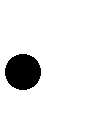 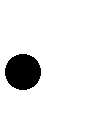 Operator economic, ........................ (semnatura autorizata) ....................Formular nr.  9 OPERATOR ECONOMIC __________________ DECLARATIE PRIVIND CALITATEA DE PARTICIPANT LA PROCEDURA  1. Subsemnatul, reprezentant împuternicit al …………………………………………….., declară pe propria răspundere, sub sancţiunile aplicate faptei de fals în actele publice, că la prodedura pentru atribuirea contractului de achiziţie publică …………………………………. (se menţionează procedura), având ca obiect ……………………………………… (denumirea serviciului şi codul CPV), la data de ………………….(zi/luna/an), organizată de ………………………………… (denumirea autorităţii contractante), particip şi depun oferta: în nume propriu ca asociat în cadrul asociaţiei …………………………….. - 	ca subcontractant ………………. (se bifează opţiunea corespunzătoare) 2. Subsemnatul declară că: nu sunt membru al niciunui grup sau reţele de operatori economici sunt membru în grupul sau reţeaua a cărei listă cu datele de recunoaştere o prezint în anexă (se bifează opţiunea corespunzătoare) Subsemnatul declar că voi informa imediat autoritatea contractantă dacă vor interveni modificări în prezenta declaraţie la orice punct pe parcursul derulării procedurii de atribuire a contractului de achiziţie publică sau, în cazul în care vom fi desemnaţi caştigători, pe parcursul derulării contractului de achiziţie publică. De asemenea, declar că informaţiile furnizate sunt complete şi corecte în fiecare detaliu şi înţeleg că autoritatea contractantă are dreptul de a solicita, în scopul verificării şi confirmării declaraţiilor, situaţiilor si documentelor care insotesc oferta, orice informatii suplimentare in scopul verificarii datelor din prezenta declaratie. Subsemnatul autorizez prin prezenta orice institutie, societatea comerciala, banca, alte personae juridice sa furnizeze informatii reprezentantilor autorizati ai ………………….(denumirea si adresa autoritatii contractante) cu privire la orice aspect  tehnic si financiar in legatura cu activitatea noastra.  	    	 	 	 	 	 	 	 	 	Ofertant,  	 	 	 	 	 	 	 	 	………… ……………….  	 	 	 	 	 	 	 	    (semnatura autorizata) Formular nr.  10Operator economic, ________________________ (denumirea/numele) INFORMATII GENERALE Denumirea/numele: Codul fiscal: Cont Trezorerie: ……………………….. Adresa sediului central: Telefon:     Fax:     Telex:     E-mail: Certificatul de inmatriculare/inregistrare _______________________________________ (numarul, data si locul de inmatriculare/inregistrare) 7. Obiectul de activitate, pe domenii: ________________________________________        (in conformitate cu prevederile din statutul propriu) Birourile filialelor/sucursalelor locale, daca este cazul: _______________________________ (adrese 	complete, 	telefon/telex/fax, 	certificate 	de inmatriculare/inregistrare) Principala piata a afacerilor: Cifra de afaceri pe ultimii 3 ani: _____________________________________________________________________________ __ Anul 	 	 	Cifra de afaceri anuala  	 	 	Cifra 	de 	afaceri anuala       la 31 decembrie                                                la 31 decembrie                      (lei) 	                                                      (echivalent euro) _____________________________________________________________________________ __ 2010_____________________________________________________________________________ __ 2011_____________________________________________________________________________ __ 2012_____________________________________________________________________________ __ Media anuala: _____________________________________________________________________________ __       	 	 	 	 	 	 	Operator economic,   ______________ (semnatura autorizata) Denumire oficială: SINDICATUL NATIONAL AL LUCRATORILOR DE PENITENCIAREDenumire oficială: SINDICATUL NATIONAL AL LUCRATORILOR DE PENITENCIAREDenumire oficială: SINDICATUL NATIONAL AL LUCRATORILOR DE PENITENCIAREAdresă: Str. Maria Ghiculeasa, nr 47, sector 2, BucureștiAdresă: Str. Maria Ghiculeasa, nr 47, sector 2, BucureștiAdresă: Str. Maria Ghiculeasa, nr 47, sector 2, BucureștiLocalitate: BucureștiCod poştal: 023761Ţara:  RomâniaPunct(e) de contact: Mihaela NeacșuTelefon: 02124318670720.033.054Telefon: 02124318670720.033.054E-mail:sindicat.snlp@gmail.comFax:  0212431866Fax:  0212431866Adresa/ele de internet :www.snlp.roAdresa/ele de internet :www.snlp.roAdresa/ele de internet :www.snlp.roAlte informaţii pot fi obţinute la:■ Punctul (punctele) de contact menţionat(e) anterior□ Altele: completaţi anexa A.ICaietul de sarcini, documentația specifică (pentru concesiuni) şi/sau documentele suplimentare (inclusiv documentele pentru dialogul competitiv şi sistemul de achiziţie dinamic) pot fi obţinute la:■ Punctul (punctele) de contact menţionat(e) anterior□ Altele: completaţi anexa A.IIOfertele/proiectele sau solicitările/cererile de participare sau candidaturile trebuie transmise la:■ Punctul (punctele) de contact menţionat(e) anterior□ Altele: completaţi anexa A.IIINumar zile până la care se pot solicita clarificări înainte de data limită de depunere a ofertelor/candidaturilor: Data limita de primire a solicitării clarificărilor: 09.05.2013, ora 1000Data limita de raspuns la clarificari: 09.05.2013, ora 1800(1) Orice operator economic interesat are dreptul de a solicita în scris, la adresa de email sindicat.snlp@gmail.com  clarificări privind documentația de atribuire(2) Contractorul are obligaţia de a posta răspunsurile la clarificări - însoţite de întrebările aferente – pe www.snlp.ro, în mod clar, complet şi fără ambiguităţi, cât mai repede posibil, , luând măsuri pentru a nu dezvălui identitatea celui care a solicitat clarificările respective (3) În cazul în care operatorul economic nu a transmis solicitarea de clarificare în timp util, punând astfel autoritatea contractantă în imposibilitate de a respecta termenul prevăzut, aceasta din urmă răspunde la solicitarea de clarificare în măsura în care se respectă, în mod cumulativ, următoarele:a) perioada necesară pentru elaborarea şi transmiterea răspunsului face posibilă primirea acestuia de către operatorii economici înainte de data-limită de depunere a ofertelor;b) răspunsul nu modifică informaţiile deja publicate si nu afectează modul de elaborare a ofertelor □ Minister sau orice altă autoritate naţională sau federală, inclusiv subdiviziunile regionale sau locale ale acestora□ Agenţie/birou naţional sau federal□ Colectivitate teritorială □ Agenţie/birou regional sau local □ Organism de drept public □ Instituţie/agenţie europeană sau organizaţie europeană■ Altele (precizaţi): Organizație sindicală□ Servicii publice generale□ Apărare□ Ordine şi siguranţă publică□ Mediu□ Afaceri economice şi financiare□ Sănătate□ Construcţii şi amenajări teritoriale□ Protecţie socială□ Recreere, cultură şi religie□ Educaţie■ Altele (precizaţi): Organizație sindicalăAutoritatea contractantă acţionează în numele altor autorităţi contractante                                              da □ nu ■Autoritatea contractantă acţionează în numele altor autorităţi contractante                                              da □ nu ■II.1.1) Denumirea dată contractului/concursului/proiectuluide autoritatea contractantă/entitatea contractantaII.1.1) Denumirea dată contractului/concursului/proiectuluide autoritatea contractantă/entitatea contractantaII.1.1) Denumirea dată contractului/concursului/proiectuluide autoritatea contractantă/entitatea contractantaII.1.1) Denumirea dată contractului/concursului/proiectuluide autoritatea contractantă/entitatea contractantaII.1.1) Denumirea dată contractului/concursului/proiectuluide autoritatea contractantă/entitatea contractantaServicii de Audit Financiar  in  cadrul proiectului:  „ITINERARIUL DIALOG”Servicii de Audit Financiar  in  cadrul proiectului:  „ITINERARIUL DIALOG”Servicii de Audit Financiar  in  cadrul proiectului:  „ITINERARIUL DIALOG”Servicii de Audit Financiar  in  cadrul proiectului:  „ITINERARIUL DIALOG”Servicii de Audit Financiar  in  cadrul proiectului:  „ITINERARIUL DIALOG”II.1.2) Tipul contractului şi locul de prestare a serviciilor, după caz,II.1.2) Tipul contractului şi locul de prestare a serviciilor, după caz,II.1.2) Tipul contractului şi locul de prestare a serviciilor, după caz,II.1.2) Tipul contractului şi locul de prestare a serviciilor, după caz,II.1.2) Tipul contractului şi locul de prestare a serviciilor, după caz,a) Lucrări                                  B) Produse                                    □B) Produse                                    □c) Servicii                                      Xc) Servicii                                      XExecutare                                 □Proiectare şi executare              □Executarea, prin orice               □mijloace, a unei lucrări,conform cerinţelorspecificate de autoritateacontractantăCumpărare                                     □Leasing                                          □Închiriere                                       □Închiriere cu opţiune de                □cumpărareO combinaţie între acestea            □Cumpărare                                     □Leasing                                          □Închiriere                                       □Închiriere cu opţiune de                □cumpărareO combinaţie între acestea            □Categoria serviciilor:             nr. Anexa 2A - categoria 8 - Servicii de audit financiar pentru proiectul Itinerariul Dialog Categoria serviciilor:             nr. Anexa 2A - categoria 8 - Servicii de audit financiar pentru proiectul Itinerariul Dialog Locul principal de executare........................Cod NUTS □□□□□□Locul principal de livrare........................Cod NUTS □□□□□□Locul principal de livrare........................Cod NUTS □□□□□□Locul principal de prestareSediul administrativ al proiectului – București, sector 2, str. Maria Ghiculeasa nr. 47 Cod NUTS RO321Locul principal de prestareSediul administrativ al proiectului – București, sector 2, str. Maria Ghiculeasa nr. 47 Cod NUTS RO321II.1.3) Procedura implicăUn contract de achiziţii publice    xPunerea în aplicare a unui sistem de achiziţie dinamic (SAD)                 □Încheierea unui acord-cadru                                                                      □II.1.3) Procedura implicăUn contract de achiziţii publice    xPunerea în aplicare a unui sistem de achiziţie dinamic (SAD)                 □Încheierea unui acord-cadru                                                                      □II.1.3) Procedura implicăUn contract de achiziţii publice    xPunerea în aplicare a unui sistem de achiziţie dinamic (SAD)                 □Încheierea unui acord-cadru                                                                      □II.1.3) Procedura implicăUn contract de achiziţii publice    xPunerea în aplicare a unui sistem de achiziţie dinamic (SAD)                 □Încheierea unui acord-cadru                                                                      □II.1.3) Procedura implicăUn contract de achiziţii publice    xPunerea în aplicare a unui sistem de achiziţie dinamic (SAD)                 □Încheierea unui acord-cadru                                                                      □II.1.4) Clasificare CPV (vocabularul comun privind achiziţiile)II.1.4) Clasificare CPV (vocabularul comun privind achiziţiile)II.1.4) Clasificare CPV (vocabularul comun privind achiziţiile)II.1.4) Clasificare CPV (vocabularul comun privind achiziţiile)II.1.4) Clasificare CPV (vocabularul comun privind achiziţiile)Vocabular principalVocabular principalVocabular suplimentar Vocabular suplimentar Obiect principal79212100 – 4  - Servicii de audit financiar79212100 – 4  - Servicii de audit financiarObiect(e) suplimentar(e)II.1.5) Contractul intră sub incidenţa acordului privind contractele de achiziţii publice (GPA)                da □ nu ■II.1.5) Contractul intră sub incidenţa acordului privind contractele de achiziţii publice (GPA)                da □ nu ■II.1.5) Contractul intră sub incidenţa acordului privind contractele de achiziţii publice (GPA)                da □ nu ■II.1.5) Contractul intră sub incidenţa acordului privind contractele de achiziţii publice (GPA)                da □ nu ■II.1.5) Contractul intră sub incidenţa acordului privind contractele de achiziţii publice (GPA)                da □ nu ■II.1.6) Împărţire în loturida □ nu ■Dacă da, este necesar să se depună oferte pentru (bifaţi o singură căsuţă):II.1.6) Împărţire în loturida □ nu ■Dacă da, este necesar să se depună oferte pentru (bifaţi o singură căsuţă):II.1.6) Împărţire în loturida □ nu ■Dacă da, este necesar să se depună oferte pentru (bifaţi o singură căsuţă):II.1.6) Împărţire în loturida □ nu ■Dacă da, este necesar să se depună oferte pentru (bifaţi o singură căsuţă):II.1.6) Împărţire în loturida □ nu ■Dacă da, este necesar să se depună oferte pentru (bifaţi o singură căsuţă):un singur lot                                  □un singur lot                                  □unul sau mai multe loturi              □unul sau mai multe loturi              □toate loturile                                  □II.1.7) Vor fi acceptate variante (oferte alternative)                                                                              da □ nu XII.1.7) Vor fi acceptate variante (oferte alternative)                                                                              da □ nu XII.1.7) Vor fi acceptate variante (oferte alternative)                                                                              da □ nu XII.1.7) Vor fi acceptate variante (oferte alternative)                                                                              da □ nu XII.1.7) Vor fi acceptate variante (oferte alternative)                                                                              da □ nu XII.2.1) Cantitatea totală sau domeniulValoarea estimată totala a contractului: 15.768,72 lei inclusiv TVA (echivalent euro 3.600 )II.2.2) Opţiuni (după caz)                                                                                                                        da □ nu ■Durata:  de la semnarea contractului de ambele părți si pana la data 30.11.2014II.4.1. Ajustarea preţului contractului                                                                                                    da □ nu ■III.1.1) Depozite valorice şi garanţii solicitate (după caz)III.1.1.b) Garanţie de bună execuţie                                                                                                     da □ nu ■III.1.2) Principalele modalităţi de finanţare şi plată şi/sau trimitere la dispoziţiile relevanteGranturi Norvegiene (Norway grants)-90% Bugetul propriu - 10%III.1.3) Forma juridică pe care o va lua grupul de operatori economici căruia i se atribuie contractulAsociere conform art.44 din O.U.G nr.34/2006III.1.4) Executarea contractului este supusă altor condiţii speciale (după caz)                                da □ nu XIII.1.5. Legislaţia aplicabilăOrdonanţa de urgenţă a Guvernului nr. 34/2006 privind atribuirea contractelor de achiziţie publică, a contractelor de concesiune de lucrări publice şi a contractelor de concesiune de servicii, cu modificările şi completările ulterioare – numai la nivelul articolelor mentionate in prezenta Documentatie de Atribuire.ORDIN   Nr. 1050 din 29 octombrie 2012 privind aprobarea Procedurii de atribuire aplicabile beneficiarilor privaţi de proiecte finanţate din instrumente structurale, obiectivul "Convergenţă”Hotărârea Guvernului nr. 925 din 19 iulie 2006 pentru aprobarea normelor de aplicare a prevederilor referitoare la atribuirea contractelor de achiziţie publică din Ordonanţa de urgenţă a Guvernului nr. 34/2006 privind atribuirea contractelor de achiziţie publică, a contractelor de concesiune de lucrări publice şi a contractelor de concesiune de servicii, cu modificările şi completările ulterioare – numai la nivelul articolelor mentionate in prezenta Documentatie de Atribuire.Legea nr. 554/2004 a contenciosului administrativ, cu modificările şi completările ulterioare. Rules and Procedures on the implementation of Fund for Decent Work and Tripartite Dialogue, disponibil la http://ekstranett.innovasjonnorge.no/Felles_fs/Norway%20Grants%202009%20-%202014/Rules%20and%20Procedures%20version%201.2.pdf.Standard Terms and Conditions on Norway Grants from Innovation Norway disponibil la http://ekstranett.innovasjonnorge.no/Felles_fs/Norway%20Grants%202009%20-%202014/Standard%20Terms%20and%20Conditons-Oct%202012.pdf Celelalte reglementări comunitare şi naţionale incidente III.2.1) Situaţia personală a candidatului /ofertantului III.2.1) Situaţia personală a candidatului /ofertantului III.2.1) Situaţia personală a candidatului /ofertantului Declaraţii privind calitatea de participant la procedura  Solicitat 	■Nesolicitat                          □ Operatorul economic trebuie să completeze Formularul 9 – Declaraţie privind calitatea de participant la procedură Operatorul economic trebuie să completeze Formularul 9 – Declaraţie privind calitatea de participant la procedură Declaraţii 	privind eligibilitatea  Solicitat 	■Nesolicitat                          □ 1.Declaraţie pe propria răspundere  privind neîncadrarea în dispoziţiile art. 180 din OUG 34/2006, cu modificările şi completările ulterioare completată de catre operatorul economic (lider, asociat) în conformitate cu Formularul nr.2 Declaraţia va fi completata de fiecare asociat sau tert susţinator (daca este cazul.)Încadrarea în situaţia prevăzută la art. 180 din Ordonanţa de urgenţă a Guvernului nr. 34/2006 atrage excluderea ofertantului din procedura aplicată pentru atribuirea contractului de achiziţie publică1.Declaraţie pe propria răspundere  privind neîncadrarea în dispoziţiile art. 180 din OUG 34/2006, cu modificările şi completările ulterioare completată de catre operatorul economic (lider, asociat) în conformitate cu Formularul nr.2 Declaraţia va fi completata de fiecare asociat sau tert susţinator (daca este cazul.)Încadrarea în situaţia prevăzută la art. 180 din Ordonanţa de urgenţă a Guvernului nr. 34/2006 atrage excluderea ofertantului din procedura aplicată pentru atribuirea contractului de achiziţie publicăDocumente care demonstrează neîncadrarea în prevederile art. 181 din OUG 34/2006 cu modificările şi completările ulterioare Solicitat 	■Nesolicitat                          □ Declaraţie privind neîncadrarea în prevederile art. 181 din OUG 34/2006 cu completările si modificările ulterioare, completată în conformitate cu Formularul nr. 3 Declaraţia va fi completata de fiecare asociat  sau tert susţinator (daca este cazul.) (Tertul sustinator va completa declaratia cu punctele a, c d)În situaţia în care din documentele solicitate reiese că ofertantul se află într-una din stuaţiile prevăzute de art. 181 din OUG 34/2006, acesta va fi exclus de la procedura pentru atribuirea contractului.Declaraţie privind neîncadrarea în prevederile art. 181 din OUG 34/2006 cu completările si modificările ulterioare, completată în conformitate cu Formularul nr. 3 Declaraţia va fi completata de fiecare asociat  sau tert susţinator (daca este cazul.) (Tertul sustinator va completa declaratia cu punctele a, c d)În situaţia în care din documentele solicitate reiese că ofertantul se află într-una din stuaţiile prevăzute de art. 181 din OUG 34/2006, acesta va fi exclus de la procedura pentru atribuirea contractului.Documente care atestă neîncadrarea în situaţiile prevăzute la art. 69^1 din OUG nr.34/2006Solicitat 	■Nesolicitat                          □Declaraţie privind neîncadrarea în situaţiile prevăzute la art. 69^1 din OUG nr.34/2006 – Formularul nr 4Pentru această declaratie, persoanele ce deţin funcţii de decizie în cadrul autorităţii în ceea ce priveşte organizarea, derularea şi finalizarea procedurii de atribuire în sensul articolului menţionat  sunt următoarele: Stefan Teoroc-președinte, Mihaela Neacșu primivcepreședinte, Adrian Neagoe - vicepreședinte(In ceea ce priveste persoanele cu functie de decizie la care trebuie raportat conflictul de interese in sensul art.69^1 din OUG nr.34/2006, mentionati persoanele cu functie de decizie din cadrul autoritatii contractante, in ceea ce priveste organizarea, derularea si finalizarea procedurii de atribuire) coroborat cu declaratia conform art.33 indice 1 din OUG 34/2006Declaraţie privind neîncadrarea în situaţiile prevăzute la art. 69^1 din OUG nr.34/2006 – Formularul nr 4Pentru această declaratie, persoanele ce deţin funcţii de decizie în cadrul autorităţii în ceea ce priveşte organizarea, derularea şi finalizarea procedurii de atribuire în sensul articolului menţionat  sunt următoarele: Stefan Teoroc-președinte, Mihaela Neacșu primivcepreședinte, Adrian Neagoe - vicepreședinte(In ceea ce priveste persoanele cu functie de decizie la care trebuie raportat conflictul de interese in sensul art.69^1 din OUG nr.34/2006, mentionati persoanele cu functie de decizie din cadrul autoritatii contractante, in ceea ce priveste organizarea, derularea si finalizarea procedurii de atribuire) coroborat cu declaratia conform art.33 indice 1 din OUG 34/2006III.2.2) Capacitatea de exercitare a activităţii profesionale (înregistrare) În cazul în care oferta este depusă de o asociere, fiecare asociat (inclusiv liderul) va prezenta documentele menţionate mai jos.  Documentele se vor prezenta în original sau în copie conform cu originalul. III.2.2) Capacitatea de exercitare a activităţii profesionale (înregistrare) În cazul în care oferta este depusă de o asociere, fiecare asociat (inclusiv liderul) va prezenta documentele menţionate mai jos.  Documentele se vor prezenta în original sau în copie conform cu originalul. III.2.2) Capacitatea de exercitare a activităţii profesionale (înregistrare) În cazul în care oferta este depusă de o asociere, fiecare asociat (inclusiv liderul) va prezenta documentele menţionate mai jos.  Documentele se vor prezenta în original sau în copie conform cu originalul. Persoane juridice române Solicitat 	■Nesolicitat                          □ Cerinţa minimă obligatorie de calificare constă în prezentarea documentelor prezentate mai jos 1.Certificat constatator emis de Oficiul Registrului Comertului original sau copie conform cu originalulemis cu cel mult 30 zile inainte de data de deschidere, din  care să rezulte : ca obiectul de activitate al ofertantului include activităţi ce fac obiectul achiziţiei publice ; că nu sunt înscrise menţiuni cu privire la faliment ori lichidare, administrarea afacerilor de către un judecător sindic sau cu privire la declanşarea unei proceduri legale pentru declararea sa în una din aceste situaţii. 2. Certificat de atestare a calităţii de auditor financiar eliberat de CAFR - copie semnată şi ştampilată Carnet de membru al CAFR vizat cu menţiunea "Activ" pentru anul în curs copie semnată şi ştampilată; o declaraţie pe proprie răspundere a auditorului financiar persoane fizice autorizate/persoane juridice din care să rezulte că nu a fost sancţionat de către Departamentul de monitorizare şi competenţă profesională al CAFR în  ultimii 3 ani. - originalCerinţa minimă obligatorie de calificare constă în prezentarea documentelor prezentate mai jos 1.Certificat constatator emis de Oficiul Registrului Comertului original sau copie conform cu originalulemis cu cel mult 30 zile inainte de data de deschidere, din  care să rezulte : ca obiectul de activitate al ofertantului include activităţi ce fac obiectul achiziţiei publice ; că nu sunt înscrise menţiuni cu privire la faliment ori lichidare, administrarea afacerilor de către un judecător sindic sau cu privire la declanşarea unei proceduri legale pentru declararea sa în una din aceste situaţii. 2. Certificat de atestare a calităţii de auditor financiar eliberat de CAFR - copie semnată şi ştampilată Carnet de membru al CAFR vizat cu menţiunea "Activ" pentru anul în curs copie semnată şi ştampilată; o declaraţie pe proprie răspundere a auditorului financiar persoane fizice autorizate/persoane juridice din care să rezulte că nu a fost sancţionat de către Departamentul de monitorizare şi competenţă profesională al CAFR în  ultimii 3 ani. - originalATENTIE: Toate certificatele/ documentele/ formularele mentionate mai sus trebuie să fie prezentate în original sau copie conform cu originalul şi trebuie să fie valabile la data deschiderii ofertelor.  În cazul ofertanţilor (persoane fizice sau juridice) de altă naţionalitate decât cea română, documentele vor fi transmise în limba în care au fost emise, însoţite de o traducere autorizata a acestora în limba română. Toate documentele vor avea, pe lângă semnătură, menţionat în clar numele întreg al persoanei semnatare. ATENTIE: Toate certificatele/ documentele/ formularele mentionate mai sus trebuie să fie prezentate în original sau copie conform cu originalul şi trebuie să fie valabile la data deschiderii ofertelor.  În cazul ofertanţilor (persoane fizice sau juridice) de altă naţionalitate decât cea română, documentele vor fi transmise în limba în care au fost emise, însoţite de o traducere autorizata a acestora în limba română. Toate documentele vor avea, pe lângă semnătură, menţionat în clar numele întreg al persoanei semnatare. ATENTIE: Toate certificatele/ documentele/ formularele mentionate mai sus trebuie să fie prezentate în original sau copie conform cu originalul şi trebuie să fie valabile la data deschiderii ofertelor.  În cazul ofertanţilor (persoane fizice sau juridice) de altă naţionalitate decât cea română, documentele vor fi transmise în limba în care au fost emise, însoţite de o traducere autorizata a acestora în limba română. Toate documentele vor avea, pe lângă semnătură, menţionat în clar numele întreg al persoanei semnatare. A nu se folosi prescurtări. Documentele emise de autorităţile competente vor fi valabile la data deschiderii ofertelor.Documentele pentru care nu este prevăzută o perioadă de valabilitate stabilită de lege, nu vor fiemise cu mai mult de 30 de zile calculate până la data deschiderii ofertelor.Daca exista incertitudini referitoare la situaţia unui operator economic, autoritatea contractanta are dreptul sa solicite informaţii direct de la autorităţile competente. A nu se folosi prescurtări. Documentele emise de autorităţile competente vor fi valabile la data deschiderii ofertelor.Documentele pentru care nu este prevăzută o perioadă de valabilitate stabilită de lege, nu vor fiemise cu mai mult de 30 de zile calculate până la data deschiderii ofertelor.Daca exista incertitudini referitoare la situaţia unui operator economic, autoritatea contractanta are dreptul sa solicite informaţii direct de la autorităţile competente. A nu se folosi prescurtări. Documentele emise de autorităţile competente vor fi valabile la data deschiderii ofertelor.Documentele pentru care nu este prevăzută o perioadă de valabilitate stabilită de lege, nu vor fiemise cu mai mult de 30 de zile calculate până la data deschiderii ofertelor.Daca exista incertitudini referitoare la situaţia unui operator economic, autoritatea contractanta are dreptul sa solicite informaţii direct de la autorităţile competente. III.2.3.) Capacitatea tehnică III.2.3.) Capacitatea tehnică III.2.3.) Capacitatea tehnică Informații privind capacitatea tehnică Solicitat 		■Nesolicitat□Cerinţa minimă obligatorie de calificare constă în Auditarea a  minim 2 proiecte cu finanțare europeană dovedită prin decizia de numire în echipa de proiect sau alte documente doveditoare – formular nr.5 -- in original semnat si stampilatPrezentarea organizației – formular nr 10- in original semnat si stampilatCerinţa minimă obligatorie de calificare constă în Auditarea a  minim 2 proiecte cu finanțare europeană dovedită prin decizia de numire în echipa de proiect sau alte documente doveditoare – formular nr.5 -- in original semnat si stampilatPrezentarea organizației – formular nr 10- in original semnat si stampilatAngajament privind respectarea clauzelor contractuale Solicitat                  ■Nesolicitat              □Angajament privind respectarea clauzelor contractuale Solicitat                  ■Nesolicitat              □1.Angajament privind respectarea clauzelor contractuale Ofertantul va completa o declaraţie privind respectarea clauzelor contractuale conform Formularul nr. 8IV.1)  Limba de redactare a ofertei  limba românăIV.2)  Perioada de valabilitate a ofertei Ofertantul are obligatia de a mentine oferta valabila  pe perioada derulării proiectului.Orice oferta valabila pe o perioada mai mica decat perioada precizata anterior va fi respinsa de comisia de evaluare,ca fiind necorespunzatoareIV.3) Garanţie de participare Solicitat□ Nesolicitat ■IV.4) Modul de prezentare a propunerii tehnice Modul de prezentare a propunerii tehnice se va face astfel incăt să permită identificarea cu uşurinţă a corespondenţei cu specificaţiile minime din Caietul de Sarcini Formular nr.6- Secţiunea IV – în original semnată şi stampilată.NOTĂ :Cerinţele impuse vor fi considerate ca fiind obligatorii,dar miniminale.In acest sens,orice ofertă de bază prezentată,care se abate de la prevederile Caietului de Sarcini ,va fi luată in considerare,dar numai in măsura in care propunerea tehnică presupune asigurarea unui nivel calitativ superior cerinţelor miniminale din Caietul de Sarcini.  Propunerea tehnică.Se vor preciza clar urmatoarele :-termenul de prestare, conform cerintelor din Fisa de date a achizitiei ;Ofertele care nu corespund in totalitate cerinţelor din Caietul de Sarcini vor fii considerate neconforme.Propunerea tehnica precum si cerintele Caietului de Sarcini sunt cerinte minime obligatorii , iar neindeplinirea acestora va duce la respingerea ofertei ca fiind neconforma .IV.5) Modul de prezentare a propunerii financiare Propunerea financiară va fi prezentată in cadrul unui formular centralizator –formularul nr.7 –Secţiunea IV- în original semnată şi stampilată- Oferta se va face in lei , fara TVA si cu TVA precum si in echivalent euro .- Oferta are caracter  ferm şi  obligatoriu ,din punct de vedere al conţinutului ,pe toată perioada de valabilitate. IV.6) Modul de prezentare a ofertei Adresa la care se depune oferta:  Sindicatul Național al Lucrătorilor de Penitenciare, București, sector 2, str. Maria Ghiculeasa, nr 47, cam 710, cod postal 023761Ofertele vor putea fi depuse in 09.05.2013 interval orar 0900-1600 și 10.05.2013 interval orar 0900-1200Data limită de depunere a ofertelor: 10.05.2013  ora 1200 Numărul de exemplare în original: 1 (unu) Modul de prezentare :  Ofertantul va prezenta un exemplar din documentatia de calificare, propunerea tehnica si oferta financiare, introduse în 3 plicuri interioare marcate corespunzător cu „ORIGINAL”,denumirea şi adresa ofertantului.  Plicurile interioare vor fi introduse într-un plic exterior marcat cu: Menţiunea  după cum urmează: „Servicii de Audit Financiar”  în cadrul proiectului „Itinerariul Dialog” Inscripţia “A NU SE DESCHIDE ÎNAINTE DE DATADE10.05.2013 ora 1300”Denumirea şi adresa contractoruluiDenumirea şi adresa ofertantului Plicul exterior  va conţine: plicul nr. 1 - Documente de calificare „ORIGINAL”plicul nr. 2 – Propunerea  tehnică „ORIGINAL”Formular nr 6plicul nr. 3 - Ofertă financiară „ORIGINAL”Formular nr 7Oferta va fi redactată cu cerneală neradiabilă şi va fi semnată de către persoana autorizată.  Ofertanţii au obligaţia de a numerota, semna şi ştampila fiecare pagină a ofertei  precum şi de a anexa un OPIS al documentelor prezentate. In exteriorul plicului sigilat si stampilat se vor prezenta şi următoarele documente: Scrisoarea de înaintare   Ofertantul trebuie să prezinte scrisoarea de înaintare în  conformitate cu modelul  prevăzut  în formularul 1 Nu se acceptă oferte alternative.Ofertantul va depune doar oferta de bază Lipsa a mai mult de 3 (trei) documente privind situaţia personală, capacitatea de exercitare a activităţii profesionale, situaţia economică şi financiară precum şi capacitatea tehnică şi profesională, solicitate prin documentaţia de atribuire duce la respingerea ofertei. De asemenea, necompletarea unui document lipsă dintre cele specificate, în termenul comunicat de comisie, cel mult 72 ore, are drept consecinţă respingerea ofertei ca inacceptabilă sau neconformă.Fiecare pagină a documentelor prezentate va fi numerotată şi ştampilată de către ofertanţi. În caz contrar, documentele nu pot fi luate în considerare deoarece nu sunt asumate de către ofertant prin semnare şi ştampilare de către reprezentantul legal.IV.7) Data limită de depunere a ofertelor 10.05.2013, ora 1200 IV.8) Posibilitatea retragerii sau modificării ofertei Nu se accepta modificari ale ofertelor pana la deschiderea ofertelor; - Nu se accepta depunerea de oferte alternative.   În cadrul şedinţei de deschidere vor fi respinse ofertele care se încadrează în una dintre următoarele situaţii:- au fost depuse după data şi ora limită de depunere sau la o altă adresă decât cea  mentionataIV.9) Deschiderea ofertelor   Ora, data şi locul deschiderii ofertelor: Locul deschiderii ofertelor: Sediul contractorului, Sindicatul Național al Lucrătorilor de Penitenciare, București, sector 2, str. Maria Ghiculeasa, nr 47, et 7 cam 710Data şi ora:10.05.2013 ora 1300 Condiţii pentru participanţii la şedinţa de deschidere: Reprezentanţii împuterniciţi ai ofertanţilor Deschiderea ofertelor se va face de către comisia de evaluare la data şi în locul indicat mai sus. Nici o ofertă nu poate fi respinsă la deschidere, cu excepţia ofertelor inacceptabile (depuse după data şi ora limită de depunere, sau la o altă adresă ), care se returnează nedeschise. Modul de lucru al comisiei de evaluare se va desfășura în conformitate cu prevederile capitolului VI din  HG 925/2006.V.1) Criterii de atribuire (după caz,bifaţi rubrica sau rubricile corespunzătoare sau enumerați criteriile de atribuire în cazul contractului de concesiune, respectiv criteriile de evaluare a proiectelor în cazul concursului de soluții)Cel mai mic preţ       ■                                                                                                                                              sauOferta cea mai avantajoasă din punct de vedere economic în ceea ce priveşte            □V.2) Se va organiza o licitaţie electronică                                                                                   da □ nu ■VI.1 Ajustarea  preţului contractului                     DA    □     NU      ■ Nu se accepta ajustarea pretului contractului. Propunerea financiara  in lei va fi ferma si nemodificabila pe toata durata de derulare a  contractului. VI2. Garanţia de bună execuţie a contractului                     DA□     NU■■VII.1) CONTRACTUL ESTE PERIODIC (după caz)                                                                          da □ nu ■Dacă da, precizaţi perioadele estimate de publicare a anunţurilor viitoare: _____________________________VII.2) Contractul/Concursul se inscrie intr-un proiect/program finanțat din fonduri comunitare                 da ■ nu □Dacă da, trimitere (trimiteri) la proiect(e) şi/sau program(e)„ITINERARIUL DIALOG” Contract nr. DACHI- 2012/104565Tipul de finanțare: Cofinanțare                                      □Credite externe cu garanția statului□Fonduri europene                            □             Alte fonduri.■ - Granturi Norvegiene (Norway grants)VII.3) ALTE INFORMATII (după caz)In situatia in care se constată că ofertele clasate pe primul loc au preţuri egale, autoritatea contractantă va solicita reofertarea în plic închis, în vederea departajării ofertelor.VII.4) CĂI DE ATACPersoana vătămată poate sesiza  autoritatea contractanta în vederea anulării actului și/sau recunoașterii dreptului pretins ori a interesului legitim în termen de 5 zile de la luarea la cunostinta a unui act considerat nelegal al autoritatii contractanteNumarul de referintă si data contractului de finantareDACHI 2012/104565 Titlul contractului definantareItinerariul dialogBeneficiarulSindicatul Național al Lucrătorilor de PenitenciareBaza legală pentrucontractul de finantareStandard Terms and conditions on grants from Innovation NorwaySursa de finatareMecanismul Financiar Norvegian 2009/ 2014Data de început a proiectului01.01.2013Data de sfârsit a proiectului31.10.2014Valoarea totală a proiectului196,647.00 EuroSuma eligibilă nerambursabilă afinantării176,982.00 EuroOperator de programInnovation NorwayAuditor< Numele si adresa firmei de audit si numele/pozitia auditorilor>Data raport auditPreț raport auditRaport 1Raport 2Raport 3Raport final